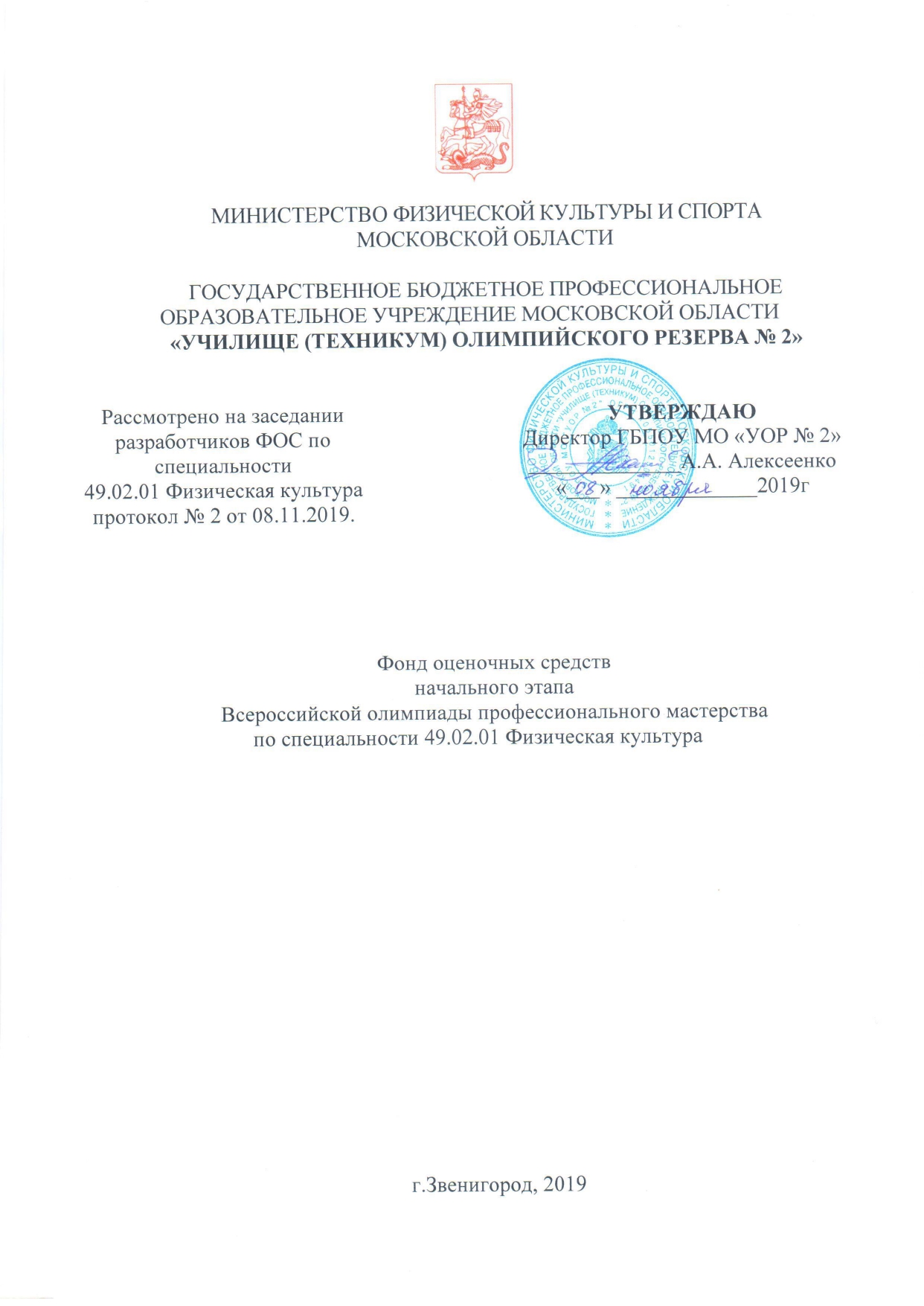 Фонд оценочных средств Всероссийской олимпиады профессионального мастерства по специальности СПО 49.02.01 Физическая культура  разработан рабочей группой в составе:Агеева Е.Ю. – преподаватель ГБПОУ МО «УОР № 2»Васильева Н.А. – преподаватель ГБПОУ МО «УОР № 2»Волобой М.В. – преподаватель ГБПОУ МО «УОР № 2»Кузин А.В. – преподаватель ГБПОУ МО «УОР № 2»Кулакова И.Н. – преподаватель ГБПОУ МО «УОР № 2»Лопатина Т.Л. – преподаватель ГБПОУ МО «УОР № 2»Основина Л.В. – преподаватель ГБПОУ МО «УОР № 2»Пархоменко М.М. – преподаватель ГБПОУ МО «УОР № 2»Саморукова М.А. – преподаватель ГБПОУ МО «УОР № 2»Серегина О.И. – преподаватель ГБПОУ МО «УОР № 2»Соловьев А.В. – преподаватель ГБПОУ МО «УОР № 2»Сорокин В.А. – преподаватель ГБПОУ МО «УОР № 2»Титова Е.В. – преподаватель ГБПОУ МО «УОР № 2»Третьякова А.В. – преподаватель ГБПОУ МО «УОР № 2»Шапошникова О.А. – преподаватель ГБПОУ МО «УОР № 2»Фонд оценочных средств рассмотрен на:Заседании рабочей группы.Рецензенты:Казаков А.А. – директор МБУ СШ г.о. ЗвенигородЧернышов А.А. – директор АНО СК «Вулкан»Шарина Н.В.- директор МОУ СОШ № 1 г.о. ЗвенигородСОДЕРЖАНИЕ СПЕЦИФИКАЦИЯ ФОНДА ОЦЕНОЧНЫХ СРЕДСТВНазначение Фонда оценочных средствФонд оценочных средств (далее - ФОС) - комплекс методических и оценочных средств, предназначенных для определения уровня сформированности компетенций участников Всероссийской олимпиады профессионального мастерства обучающихся по специальности среднего профессионального образования 49.02.01 Физическая культура (далее - Олимпиада). ФОС является неотъемлемой частью методического обеспечения процедуры проведения Олимпиады, входит в состав комплекта документов организационно-методического обеспечения проведения Олимпиады.Оценочные средства - это контрольные задания, а также описания форм и процедур, предназначенных для определения уровня сформированности компетенций участников олимпиады.На основе результатов оценки конкурсных заданий проводятся следующие основные процедуры в рамках Всероссийской олимпиады профессионального мастерства:процедура определения результатов участников, выявления победителя олимпиады (первое место) и призеров (второе и третье места);процедура определения победителей в дополнительных номинациях.Документы, определяющие содержание Фонда оценочных средствСодержание Фонда оценочных средств определяется на основе и с учетом следующих документов:Федерального закона от 29 декабря 2012 г. № 273-ФЗ «Об образовании в Российской Федерации»;приказа Министерства образования и науки Российской Федерации от 14 июня 2013 г. № 464 «Об утверждении Порядка организации и осуществления образовательной деятельности по образовательным программам среднего профессионального образования»;приказа Министерства образования и науки Российской Федерации от 29 октября 2013 г. № 1199 «Об утверждении перечня специальностей среднего профессионального образования»;приказа Министерства образования и науки РФ от 18 ноября 2015 г. № 1350 «О внесении изменений в перечни профессий и специальностей среднего профессионального образования, утвержденные приказом Министерства образования и науки Российской Федерации от 29 октября 2013 г. № 1199»;регламента организации и проведения Всероссийской олимпиады профессионального мастерства обучающихся по специальностям среднего профессионального образования, утвержденного директором федерального государственного бюджетного учреждения «Федеральный институт оценки качества образования» С.Н. Пономаренко 22 декабря 2016 г.;приказа Министерства образования и науки Российской Федерации   №976 от 11.08.2014 «Об утверждении федерального государственного образовательного стандарта среднего профессионального образования по специальности 49.02.01 Физическая культура»;приказа Министерства труда и социальной защиты РФ от 04 августа 2014 г. № 193н «Об утверждении профессионального стандарта «Тренер»;приказа Минтруда России от 08.09.2014 № 630н (ред. от 12.12.2016) «Об утверждении профессионального стандарта "Инструктор-методист».Подходы к отбору содержания, разработке структуры оценочных средствПрограмма конкурсных испытаний Олимпиады предусматривает для участников выполнение профессионального комплексного задания, которое состоит из двух уровней:комплексное задание I уровня, которое формируется в соответствии с общими и профессиональными компетенциями специальности СПО;комплексное задание II уровня, которое формируется в соответствии с общими и профессиональными компетенциями специальности СПО.Содержание и уровень сложности профессионального комплексного задания должны соответствовать федеральному государственному образовательному стандарту СПО, учитывать основные положения соответствующих профессиональных стандартов, требования работодателей к специалистам среднего звена.Комплексное задание 1 уровня состоит из тестовой части и практических задач.Тестовое задание состоит из теоретических вопросов, сформированных по разделам и темам.Вопросы составлены четырех типов:с выбором ответа,с кратким ответом,на установление соответствия,на установление последовательности действий.Индивидуальное тестовое задание, предлагаемое для выполнения  участнику,  включает 2 части - инвариантную и вариативную, всего 40 вопросов.Инвариантная часть задания «Тестирование» содержит  16 вопросов по четырем тематическим направлениям: информационные технологии в профессиональной деятельности;системы качества, стандартизации и сертификации;охрана труда, безопасность жизнедеятельности, безопасность окружающей среды;экономика и правовое обеспечение профессиональной деятельности.  Вариативная часть  задания «Тестирование» содержит 24 вопроса по шести тематическим направлениям:оборудование, материалы, инструменты;теория и методика обучения двигательным действиям и развития двигательных способностей;анатомо-физиологические и гигиенические основы физической культуры и спорта;теория соревновательной деятельности и основы спортивной тренировки;теория и методика организации физкультурно-спортивной работы;основы антидопингового обеспечения. Тематика вариативного раздела сформирована на основе знаний для специальности 49.02.01 Физическая культура,  по которой проводится   Олимпиада.  Структура индивидуального тестового задания представлена в таблице 1.Таблица 1Структура индивидуального тестового заданияТестовое задание закрытой формы с выбором одного или нескольких вариантов ответа состоит из неполного тестового утверждения с одним ключевым элементом и множеством допустимых заключений, одно или несколько из которых являются правильными.Тестовое задание открытой формы имеет вид неполного утверждения, в котором отсутствует один или несколько ключевых элементов, в качестве которых могут быть: число, слово или словосочетание. На месте ключевого элемента в тексте задания ставится многоточие или знак подчеркивания.Тестовое задание на установление правильной последовательности состоит из однородных элементов некоторой группы и четкой формулировки критерия упорядочения этих элементов.Тестовое задание на установление соответствия состоит из двух групп элементов и четкой формулировки критерия выбора соответствия между ними. Соответствие устанавливается по принципу 1:1 (одному элементу первой группы соответствует только один элемент второй группы). Внутри каждой группы элементы являются однородными. Количество элементов во второй группе соответствует количеству элементов первой группы.Данное задание выполняется в форме проведения письменного тестирования.При выполнении тестового задания участнику Олимпиады предоставляется возможность в течение всего времени, отведенного на выполнение задания, вносить изменения в свои ответы, пропускать ряд вопросов с возможностью последующего возврата к пропущенным заданиям.Практические задания Комплексного задания 1 уровня включают два вида заданий: задание «Перевод профессионального текста» и «Задание по организации работы коллектива».Задание «Перевод профессионального текста» позволяет оценить уровень сформированности:умений применять лексику и грамматику иностранного языка для перевода текста на профессиональную тему;навыков письменной коммуникации;навыков использования информационно-коммуникационных технологий в профессиональной деятельности.Задание по переводу текста с иностранного языка на русский включает 2 задачи:выполнение перевода иностранного текста на русский язык;ответы на вопросы по содержанию текста.Текст на иностранном языке, предназначенный для перевода на русский язык включает профессиональную лексику, объем текста не превышает 2000 знаков.Задание по переводу иностранного текста разработано на английском языке, который изучают участники Олимпиады. Тексты представляют собой аутентичный материал.«Задание по организации работы коллектива» позволяет оценить уровень сформированности:умений работать в коллективе и команде, взаимодействовать с коллегами и социальными партнерами;умений ставить цели, мотивировать деятельность занимающихся физической культурой и спортом;способности использовать информационно-коммуникационные технологии для совершенствования профессиональной деятельности.Задание по организации работы коллектива включает 2 задачи:прочитать и проанализировать текст задачи, ответить на вопросы для решения задачи; разработать документ, используя информационно-коммуникационные технологии по предложенной структуре.В зависимости от специфики содержания задач «Задание по организации работы коллектива» также позволяет оценить уровень сформированности умений:применять техники и приемы эффективного общения в профессиональной деятельности;оформлять методические разработки в виде отчетов, рефератов, выступлений;определять взаимосвязь общения и деятельности;определять источники, причины, виды и способы разрешения конфликтов;анализировать и оценивать информацию, необходимую для постановки и решения профессиональных задач.Комплексное задание II уровня - это содержание работы, которую необходимо выполнить участнику для демонстрации определённого вида профессиональной деятельности в соответствии с требованиями ФГОС с применением практических навыков, заключающихся в осуществлении процесса или выполнении работ по заданным параметрам с контролем соответствия результата существующим требованиям.Комплексное задание II уровня включает инвариантную и вариативную части.Инвариантная часть комплексного задания II уровня сформирована в соответствии с профессиональными компетенциями знаниями, умениями и практическим опытом специальности 49.02.01 Физическая культура.Задание инвариантной части комплексного задания II уровня позволяет оценить знания, умения, необходимые при планировании, организации и проведении физкультурно-спортивных мероприятий и занятий на основе следующих видов физкультурно-спортивной деятельности: акробатика, баскетбол, волейбол, лёгкая атлетика, лыжи (приложение 3).Инвариантная часть комплексного задания II уровня представляет собой практическое задание, которое содержит 2 задачи:описание техники двигательного действия;определение содержания этапов обучения двигательному действию. Вариативная часть комплексного задания II уровня сформирована в соответствии со специфическими для специальностей УГС профессиональными компетенциями, умениями и практическим опытом с учетом трудовых функций профессиональных стандартов.Задание вариативной части комплексного задания II уровня позволяет оценить сформированность профессиональных компетенций:Специальность 49.02.01 Физическая культура, квалификация «Педагог по физической культуре и спорту»:ПК 1.1. Определять цели и задачи, планировать учебно-тренировочные занятия.ПК 1.2. Проводить учебно-тренировочные занятия.Практические задания разработаны в соответствии с объектами и видами профессиональной деятельности обучающихся по специальности 49.02.01 Физическая культура.Задание содержит 2 задачи различных уровней сложности:разработка конспекта фрагмента основной части тренировочного занятия по общей физической подготовке;проведение фрагмента основной части тренировочного занятия по общей физической подготовке.Варианты заданий определены с учётом спортивно-оздоровительного этапа и этапа начальной подготовки.   Система оценивания выполнения заданийОценивание выполнения конкурсных заданий осуществляется на основе следующих принципов:соответствия содержания конкурсных заданий ФГОС СПО по специальности 49.02.01 Физическая культура, учёта требований профессиональных стандартов и работодателей;достоверности оценки - оценка выполнения конкурсных заданий должна базироваться на общих и профессиональных компетенциях участников Олимпиады, реально продемонстрированных в моделируемых профессиональных ситуациях в ходе выполнения профессионального комплексного задания;адекватности оценки - оценка выполнения конкурсных заданий должна проводиться в отношении тех компетенций, которые необходимы для эффективного выполнения задания;надежности оценки - система оценивания выполнения конкурсных заданий должна обладать высокой степенью устойчивости при неоднократных (в рамках различных этапов Олимпиады) оценках компетенций участников Олимпиады;комплексности оценки - система оценивания выполнения конкурсных заданий должна позволять интегративно оценивать общие и профессиональные компетенции участников Олимпиады;объективности оценки - оценка выполнения конкурсных заданий должна быть независимой от особенностей профессиональной ориентации или предпочтений членов жюри.При выполнении процедур оценки конкурсных заданий используются следующие основные методы:метод экспертной оценки;метод расчета первичных баллов;метод расчета сводных баллов;метод агрегирования результатов участников Олимпиады;метод ранжирования результатов участников Олимпиады.Результаты выполнения практических конкурсных заданий оцениваются с использованием следующих групп целевых индикаторов: основных, поощрительных. При оценке конкурсных заданий используются следующие основные процедуры:процедура начисления основных баллов за выполнение заданий;процедура начисления поощрительных баллов за выполнение заданий;процедура формирования сводных результатов участников Олимпиады;процедура ранжирования результатов участников Олимпиады.Результаты выполнения конкурсных заданий оцениваются по 100балльной шкале:Комплексное задание I уровня оценивается по 30-балльной шкале:тестовое задание - 10 баллов,практические задачи - 20 баллов (перевод текста с иностранного языка на русский - 10 баллов, задание по организации работы коллектива - 10 баллов).Комплексное задание II уровня оценивается - по 70 балльной шкале:- инвариантная часть задания - 35 баллов, - вариативная часть задания - 35 баллов.Основной целевой индикатор оценки теоретического задания «качество ответов на каждый тестовый вопрос» (правильный ответ/неправильный ответ) позволяет определить количество вопросов, на которые даны правильные ответы (количественная характеристика).В зависимости от типа вопроса ответ считается правильным, если:в тестовом задании закрытой формы с выбором ответа выбран правильный ответ;в тестовом задании открытой формы дан правильный ответ;в тестовом задании на установление правильной последовательности установлена правильная последовательность;в тестовом задании на установление соответствия, если сопоставление выполнено верно для всех пар.Таблица 2.Структура оценки за тестовое задание Комплексного задания 1 уровняОценивание выполнения практических конкурсных заданий Комплексного задания I уровня осуществляется в соответствии со следующими целевыми индикаторами:а) основные целевые индикаторы:качество выполнения отдельных задач задания;качество выполнения задания в целом.Критерии оценки выполнения практических конкурсных заданий Комплексного задания I уровня представлены в соответствующих паспортах конкурсного задания.Максимальное количество баллов за практические конкурсные задания Комплексного задания I уровня 20 баллов.Максимальное количество баллов за практические конкурсные задания I уровня: «Перевод профессионального текста (сообщения)» составляет 10 баллов. Оценивание конкурсного задания «Перевод профессионального текста» осуществляется следующим образом:1 задача - перевод текста - 5 баллов;2 задача - ответы на вопросы - 5 баллов;Таблица 3Критерии оценки выполнения практического задания Комплексного задания I уровня «Перевод профессионального текста»Максимальное количество баллов за практические конкурсные задания I уровня: «Задание по организации работы коллектива» составляет 10 баллов.Оценивание конкурсного задания «Задание по организации работы коллектива» осуществляется следующим образом:задача - составление текста выступления в соответствии с поставленной задачей - 5 баллов;задача – разработка наглядного продукта, используя информационно-коммуникационные технологии  - 5 баллов.Критерии оценки выполнения практических конкурсных заданий Комплексного задания I уровня «Задание по организации работы коллектива» представлены в соответствующих паспортах конкурсного задания (приложение 2).Таблица 4Критерии оценки выполнения практического задания Комплексного задания I уровня «Задание по организации работы коллектива»Оценивание выполнения конкурсных заданий Комплексного задания II уровня осуществляется в соответствии со следующими целевыми индикаторами:а)	основные целевые индикаторы:качество выполнения отдельных задач задания;качество выполнения задания в целом;б)	для качественной оценки выполнения практических заданий используются поощрительные целевые индикаторы:оригинальность средств решения задач тренировочного занятия;использование нестандартного оборудования и инвентаря;оригинальность в решении организационных задач тренировочного занятия;использование методических приёмов, усиливающих действие словесных и наглядных методов.Критерии оценки выполнения профессионального задания представлены в соответствующих паспортах конкурсных заданий.Максимальное количество баллов за конкурсные задания Комплексного задания II уровня 70 баллов.Максимальное количество баллов за практические конкурсные задания инвариантной части комплексного задания II уровня составляет 35 баллов.Оценивание конкурсные задания инвариантной части комплексного задания II уровня осуществляется следующим образом:задача «Описание техники двигательного действия» -15 баллов;задача «Определение содержания этапов обучения двигательному действию»- 20 баллов.Критерии оценки выполнения конкурсных заданий инвариантной части Комплексного задания II уровняТаблица 5Критерии оценки 1 задачи: «Описание техники двигательного действия»Таблица 6Критерии оценки 2 задачи:«Определение содержания этапов обучения двигательному действию» 4.11 Максимальное количество баллов за практические конкурсные задания вариативной части комплексного задания II составляет 35 баллов.Оценивание конкурсные задания вариативной части комплексного задания II уровня осуществляется следующим образом:задача -14 баллов;2 задача - 21 балл.Критерии оценки выполнения конкурсных заданий вариативной части Комплексного задания II уровняТаблица 7Критерии оценки 1 задачи:
«Разработка конспекта фрагмента основной части занятия»Таблица 8Критерии оценки 2 задачи: «Проведение фрагмента основной части занятия»Результат начисления баллов за практическое задание оформляется в ведомости задания (приложения 9-16). 4.10. Оценка выполнения практических заданий комплексных заданий I и II уровней осуществляется в несколько этапов.Определяется качество выполнения задания в целом, начисляются дополнительные баллы.Общий балл за задание рассчитывается по формулеSБК + S БП = Б заданиегде:SБК - суммарное количество баллов, характеризующих качество выполнения задач практического задания;S БП - суммарное количество дополнительных баллов (при наличии);Б задание - количество баллов за практическое задание.Продолжительность выполнения конкурсных заданийМаксимальное время, отводимое на выполнения заданий в день - не более 8 часов (академических).Максимальное	время	для	выполнения	отдельных	заданий комплексного задания 1 уровня:тестовое задание - 60 минут;перевод профессионального текста, сообщения - 60 минут;решение задачи по организации работы коллектива - 60 минут.Максимальное	время	для	выполнения	отдельных	заданийкомплексного задания 2 уровня:инвариантная часть задания II уровня - 90 минут;вариативная часть задания II уровня:задача 1 - 60 минут;задача 2-25 минут: знакомство с занимающимися - 5 мин., подготовка оборудования и инвентаря - 10 минут, проведение фрагмента основной части занятия- 10 минут.Условия выполнения заданий. Дополнительное оборудование.Тестовое задание I уровня выполняется в форме проведения письменного тестирования. Для	выполнения задания участнику предоставляется инструкция по выполнению задания, тест и бланк ответа в (бумажном) печатном варианте, карандаш, ручка, ластик.Задание Комплексного задания I уровня «Перевод профессионального текста (сообщения)» выполняется в аудитории с доступом каждого участника Олимпиады к персональному компьютеру с необходимым установленным офисным программным обеспечением MS Office для оформления перевода в программе MicrosoftWord и ответов на вопросы. Для выполнения задания участнику предоставляется инструкция по выполнению задания.	При	выполнении задания	в папке «Профессиональное задание I уровня» участник Олимпиады самостоятельно создаёт документ MS Word под именем «номер участника_название работы» («П1_Перевод профессионального текста»). После завершения работы участник Олимпиады сохраняет файл в указанной Организатором Олимпиады папке.Участник может воспользоваться предложенным словарём в соответствии с изучаемым иностранным языком.Рекомендуемые словари:Маркус Уилер Оксфордский англо-русский словарь. М: Инфра-М., 2006. Делла Томпсон Оксфордский англо-русский словарь. Oxford University press, 2006. Задание Комплексного задания I уровня «Задание по организации работы коллектива» выполняется в аудитории с доступом каждого участника Олимпиады к персональному компьютеру с необходимым установленным офисным программным обеспечением MSOffice (офисный пакет MicrosoftOffice: MS Word, MS PowerPoint, MS Publisher, MS Ехсе1),программа для просмотра pdf документов - AdobeReader 9 и более.Для выполнения задания участнику предоставляется инструкция по выполнению профессионального комплексного задания «Задание по организации работы коллектива», бланк ответа в распечатанном виде; документы, необходимые для выполнения задания в электронном варианте (pdf) (папка на рабочем столе «Информационные источники»).Для выполнения задания участник Олимпиады предварительно в сроки, определённые организатором Олимпиады, предоставляет подготовленные им документы:- Заранее подготовленным изображениям до 10 штук, формат изображения jpg, jpeg, объем изображения – не менее 2 Мб, не более 40 Мб;- Заранее подготовленным текстом с аффирмациями, с высказываниями известных спортсменов/тренеров, с высказываниями великих людей объем не более 1 страницы,  шрифт Times New Roman.Название подготовленных файлов включает фамилию участника и название документа (Иванов_рисунок).При выполнении задания данные документы будут размещены на рабочем столе ПК в папке «Дополнительные сведения», соответствующей регистрационному номеру участника («N-номер участника»).При выполнении задания в папке «Профессиональное задание I уровня» участник Олимпиады самостоятельно создаёт документ MS Word под именем «номер участника_название работы» («111_посты»). После завершения работы участник Олимпиады сохраняет файл в указанной Организатором Олимпиады папке.Выполнение задач инвариантной части Комплексного задания II уровня осуществляется в учебной аудитории с доступом каждого участника Олимпиады к персональному компьютеру с необходимым установленным офисным программным обеспечением MSOffice для оформления результатов выполнения задач в программе MicrosoftWord: описание техники двигательного действия, определение содержания этапов обучения двигательному действию в соответствии с требованиями, указанными в инструкции к заданию.Для выполнения задания участнику предоставляется инструкция по выполнению задания. При выполнении задания в папке «Профессиональное задание II уровня» участник Олимпиады самостоятельно создаёт документ MS Word под именем «номер участника_название работы»(«111_ инвариантная часть Комплексного задания 2 уровня»). После завершения работы участник Олимпиады сохраняет файл в указанной Организатором Олимпиады папке.Выполнение первой задачи вариативной части Комплексного задания II уровня осуществляется в учебной аудитории с доступом каждого участника Олимпиады к персональному компьютеру с необходимым установленным офисным программным обеспечением MSOffice для оформления результатов выполнения задачи в программе MicrosoftWord в соответствии с требованиями, указанными в инструкции к заданию.Для выполнения задания участнику предоставляется инструкция по выполнению задания. При выполнении задачи участник Олимпиады учитывает заданные в инструкции условия.При выполнении задания в папке «Профессиональное задание II уровня» участник Олимпиады самостоятельно создаёт документ MS Word под именем «номер участника_название работы»(«П1_вариативная часть Комплексного задания 2 уровня»). После завершения работы участник Олимпиады сохраняет файл в указанной Организатором Олимпиады папке.Для выполнения задачи участник Олимпиады может воспользоваться учебными пособиями, предложенными организаторами Олимпиады: Теория и методика спортивных игр: учебник для студ. Учреждений высш.образования/под ред. Ю.Д. Железняка-10-е изд.-М.: Издательский центр «Академия», 2017.Гандбол: учебник для студентов высших учебных заведений, - Игнатьева В.Я., издательство «Физическая культура», 2008. Теория и методика гандбола, - Игнтатьева В.Я., издательство «Спорт», 2016.Средства подготовки игроков в гандбол, - Игнтатьева В.Я., издательство «Спорт», 2015.Подготовка игроков в гандбол в спортивных школах, - Игнтатьева В.Я., издательство «Советский спорт», 2013.Бурухин С.Ф. Методика обучения физической культуре. Гимнастика: Учеб.  пособие для СПО  -  3-е издание. М.: Издательство Юрайт, 2018.-240 с.Крючек Е.С., Терехин Р.Н. Теория и методика обучения базовым видам спорта. Гимнастика: учебник для студ. учреждений высш. проф. Образования- М.:  Издательский центр «Академия» , 2012 . -288с.Гавердовский Ю.К. Теория и методика спортивной гимнастики: учебник в 2 т. – Т.2/- М.: Советский спорт, 2014. -231с.Теория и методика футбола: учебник / В.П. Губа, А.В. Лексаков, М.С. Полишкис; под общ. редакцией  В.П. Губы, А.В. Лексакова – 2-е изд., перераб. и дополн. – М.: Спорт, 2018.При определении необходимого оборудования и инвентаря для проведения тренировочного занятия участник Олимпиады ориентируется на предложенный ниже перечень(таблица 9).Таблица 9Примерный перечень оборудования и инвентаря для проведения занятий в рамках Олимпиады профессионального мастерстваДопускается использование нестандартного инвентаря, подготовленного участником Олимпиады.Выполнение второй задачи вариативной части Комплексного задания II уровня осуществляется в универсальном спортивном зале. Фрагмент занятия проводится в соответствии с содержанием конспекта основной части занятия, разработанного участником Олимпиады.	Для выполнения задания организатор Олимпиады предоставляет участнику необходимое оборудование и инвентарь (указанные в конспекте), который участник самостоятельно подготавливает до начала занятия. В качестве занимающихся для проведения занятия организаторами Олимпиады привлечены волонтёры, которые будут выполнять роль занимающихся разного возраста (10 человек). Для выполнения задачи участнику Олимпиады дается возможность познакомиться с группой занимающихся до начала занятия и провести инструктаж. Выполнение задания предусматривает наличие у участника специальной спортивной формы. Наличие символики образовательной организации участника не допускается.Оценивание работы участника олимпиады в целомДля осуществления учета полученных участниками олимпиады оценок заполняются индивидуальные ведомости оценок результатов выполнения Комплексных заданий I уровня и II уровня.На основе указанных в п.7.1.ведомостей формируется сводная ведомость, в которую заносятся суммарные оценки в баллах за выполнение  задач Комплексных заданий I и II уровня каждым участником Олимпиады и итоговая оценка выполнения профессионального комплексного задания каждого участника Олимпиады, получаемая при сложении суммарных оценок за выполнение задач Комплексных заданий I и II уровня.Результаты участников заключительного этапа Всероссийской олимпиады ранжируются по убыванию суммарного количества баллов, после чего из ранжированного перечня результатов выделяют 3 наибольших результата, отличных друг от друга - первый, второй и третий результаты. При равенстве баллов предпочтение отдается участнику, имеющему лучший результат за выполнение комплексного задания II уровня. Участник, имеющий первый результат, является победителем Всероссийской олимпиады. Участники, имеющие второй и третий результаты, являются призерами Всероссийской олимпиады. Решение жюри оформляется протоколом.Участникам,	показавшим высокие результаты выполнения отдельного задания, при условии выполнения всех заданий, устанавливаются дополнительные поощрения.Номинируются на дополнительные поощрения:участники, показавшие высокие результаты выполнения заданий профессионального комплексного задания по специальности;участники, показавшие высокие результаты выполнения отдельных задач, входящих в профессиональное комплексное задание;- участники, проявившие высокую культуру труда, творчески подошедшие к решению заданий.Внутри номинации результаты участников заключительного этапа Всероссийской олимпиады ранжируются по убыванию суммарного количества баллов, после чего из ранжированного перечня результатов выделяют 3 лучших результата (I,II, III степень). При равенстве баллов у участников Олимпиады, показавших лучший результат внутри номинации, номинируются все участники.Приложение 1Паспорт практических заданий Комплексного задания I уровня«Перевод профессионального текста»Приложение 2Паспорт практических заданий Комплексного задания I уровня«Задание по организации работы коллектива»Приложение 3Паспорт практического задания инвариантной части Комплексного задания II уровняПриложение 4Паспорт практического задания вариативной части Комплексного задания II уровняПриложение 5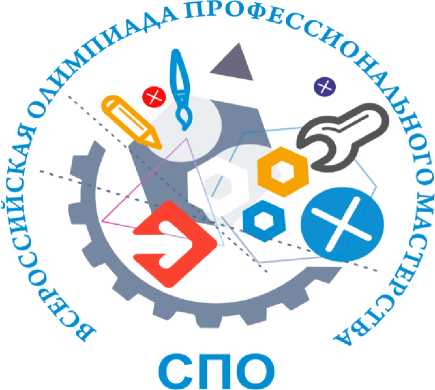 Оценочные средства к Комплексному заданию I уровня «Тестирование»(демоверсия, включая инструкцию по выполнению)Максимальное количество баллов за выполнение данного задания – 10 баллов.Время, отведенное на выполнение данного задания – 60 мин.Условие выполнения задания: Данное задание выполняется в форме проведения письменного тестирования. Вариант задания содержит 40 вопросов четырех типов:- с выбором ответа, - с кратким ответом,- на установление соответствия,- на установление последовательности действий.Задание выполняется в учебной аудитории. Для выполнения задания участнику предоставляется инструкция по выполнению задания, текст и бланк ответа в (бумажном) печатном варианте, карандаш, ручка, ластик.Время, отводимое на выполнение задания – 60 минут.При выполнении тестового задания участнику Олимпиады предоставляется возможность в течение всего времени, отведенного на выполнение задания, вносить изменения в свои ответы, пропускать ряд вопросов с возможностью последующего возврата к пропущенным заданиям.ИНВАРИАНТНАЯ ЧАСТЬ1.  Для создание компьютерных презентаций используется программа:Outlook ExpressMicrosoft ExcelMicrosoft WordMicrosoft Power Point2. У образовательного учреждения возникает право на образовательную деятельность с момента…Уплаты налоговВыдачи лицензииПрохождения государственной регистрацииПрохождения государственной аккредитации 3. За нарушения трудовой дисциплины работодатель имеет право применить следующие дисциплинарные взыскания:Предупреждение, лишение премии, исправительные работы, выговорЗамечание, выговор, увольнениеПредупреждение, замечание, отстранение от работыЗамечание, предупреждение, штраф, выговор4.   Признаки сотрясения головного мозга:Психическое расстройствоУсиленное потоотделениеГоловная боль и однократная рвотаУвеличение лимфатических узлов5. В ячейки A1 и B1 введены числа 24 и 12 соответственно. В ячейку C1 введено: =A1/B1.  Каков будет результат в ячейке С1? Ответ_______________6. Документ,  который  должен  сопровождать,  каждую  единицу  или  партию  товара, реализуемого через торговую сеть, это – __________________________7. Назовите условие, относящееся к дополнительным условиям для включения в трудовой договор  _______________________________________.8. Явления, процессы, объекты, свойства предметов, способные в определенных ситуациях наносить ущерб здоровью человека и окружающей среде называются____________________________________   9.    Установите соответствие между типами программ и их наименованиямиОтвет:Установите соответствие между аббревиатурой и полным названием стандартов:Запишите ответ:11. Установите соответствие между признаками и типами экономических систем: к каждой позиции, данной в первом столбце, подберите соответствующую позицию из второго столбца.
Ответ:12. Установите соответствие:Ответ:13.  Укажите последовательность создания нумерации страниц в текстовом редакторе MS Word:  Указать положение и выравнивание символа номера страницы Нажать  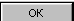 Выбрать команду «Номер страницы» Открыть меню «Вставка» Ответ:14. Укажите правильную последовательность иерархии нормативных документов в области метрологии в порядке возрастания их значения:СТПЗакон РФ «Об обеспечении единства измерений» ГОСТОСТ Ответ:15. Установите порядок приема сотрудника на работу:Подготовка приказа о приеме на работуОзнакомление нового сотрудника с внутренними документами организации под росписьОформление личной карточкиПроверка предоставленных соискателем документовСогласование и подписание трудового договораВнесение сведений в трудовую книжкуОтвет:16. Последовательность действий при заблаговременном оповещении об угрозе ураганов, бурь, смерчей: Закройте и укрепите двери, окна, чердачные люки и вентиляционные отверстияВключите телевизор, радио, выслушайте рекомендацииВозьмите необходимые вещи и документы и выдвигайтесь в укрытиеПодготовьте запасы продуктов питания и питьевой воды Отключите газ, воду, электричество, погасите огонь в печиОтвет:ВАРИАТИВНАЯ ЧАСТЬ1. Укажите части, на которые условно делят лыжу:боковая, передняя, задняя;скользящая, верхняя площадка для крепления;носочная часть, колодка (грузовая площадка), пяточная часть, желобок, весовой прогиб.2. Совокупность согласованных движений человека (животных), вызывающих активное перемещение в пространстве, называется:двигательной реакцией двигательной активностью ходьбой локомоцией3.  Сплющенное свода стопы — это:сколиозплоскостопие растяжениелордоз 4. Основным документом соревнований, которым руководствуется главная судейская коллегия, является _______________ соревнований.календарь график программа положение.5. Соревнования (мероприятия), включенные в календарные планы: Федерального органа исполнительной власти (органов исполнительной власти субъектов РФ, органов местного самоуправление) в области физической культуры и спорта, физкультурно-спортивных организаций, имеющих право присваивать спортивные разряды - этоОфициальные соревнования (мероприятия)Спортивное соревнование  Физкультурные мероприятия 6. ВАДА было создано в:1962 году1991 году2003 году1999 году7. Как называется площадка для большого тенниса?_________________8. На уроках физической культуры упражнения на выносливость всегда следует выполнять в  _________________________ части урока.9. В каком органе у человека находится турецкое седло? ________________ 10.  Широкий педагогический процесс, включающий обучение и воспитание, формирование систем специальных двигательных навыков и знаний, развитие комплекса двигательных и психических качеств, а также воспитание личности спортсмена – это ______________________________________11. Часть спорта, направленная на достижение спортсменами высоких спортивных результатов на официальных всероссийских спортивных соревнованиях и официальных международных спортивных соревнованиях – это_______________________________________12. Допинг-контроль проводится на __________________и в  _______________ 13. Установите соответствие между классификационной группой и спортивным оборудованием и инвентарём  Ответ:14.  Установите соответствие между подготовками и методами организации упражнений:Ответ:15.  Распределите соответствие целей по этапам в процессе обучения двигательным действиямОтвет:16. Установите соответствия циклов и их продолжительностью:Ответ: 17.  Установите соответствие видов медицинской группы и лицам, отнесенным к ним:Ответ:18. Где располагается общий центр массы (ОМЦ) тела занимающегося при различных состояниях равновесия? Установите соответствие.Ответ:19.  Укажите правильное соответствие последствия применения запрещенных субстанцийОтвет:20. Установите последовательность  при составлении общеразвивающих упражнений (ОРУ).уточнение характера движений (напряженно, расслабленно, темп, ритм, амплитуда);составление комплекса ОРУ;определение движений;уточнение распределения движений по счетам;определение ИП.Ответ:21.   Определите последовательность отделов скелета стопы:пальцыпредплюсна плюснаОтвет:22.  В какой последовательности классифицируют соревнования по характеру определения первенства?лично-командные;командные; личныеОтвет:23.  Установите последовательность документов планирования по физическому воспитанию в школе: Программа учебной дисциплиныУчебный планПлан-конспект урокаРабочий планОтвет:24. Укажите правильную последовательность прохождение процедуры допинг-контроля.разделение пробырегистрацияУведомление о прохождении процедуры допинг-контроляПредоставление пробыЗаполнение протокола допинг-контроляОтвет:Приложение 6Оценочные средства к Комплексному заданию I уровня «Перевод профессионального текста»(демоверсия, включая инструкцию по выполнению)ЗАДАНИЕ «Перевод профессионального текста (сообщения)» английский языкВремя, отведенное на выполнение данного задания – 60 мин.Максимальное количество баллов за выполнение данного задания – 10 баллов (5 баллов перевод текста и 5 балов – ответы на вопросы по тексту)Задача № 1.Прочитайте предложенный текст и выполните перевод на русский язык.Задача № 2.Дайте ответы на иностранном языке на представленные вопросы.Условия выполнения задания:задание выполняется в учебной аудитории;для выполнения задания каждому участнику Олимпиады обеспечивается доступ к персональному компьютеру с необходимым установленным офисным программным обеспечением MS Office для оформления перевода в программе Microsoft Word и ответов на вопросы;для выполнения задачи участник Олимпиады может воспользоваться словарем в бумажном варианте.Маркус Уилер Оксфордский англо-русский словарь. М: Инфра-М., 2006. Делла Томпсон Оксфордский англо-русский словарь. Oxford University press, 2006. время, отводимое на выполнение задания: 60 минут;перевод текста, а также ответы на вопросы следует оформить в редакторе Word, шрифт Times New Roman, интервал 1,5, шрифт 14 кегль, параметры страницы: слева 1,5 см, справа 3 см, сверху 2 см и снизу 2 см. Абзацный отступ 12 мм.Приложение 7Оценочные средства к Комплексному заданию I уровня «Задание по организации работы коллектива»(демоверсия, включая инструкцию по выполнению)ЗАДАНИЕ № 1. «Использование ресурса информационно-коммуникативных технологий в поддержании положительного образа (имиджа) команды.Время, отводимое на выполнение задания: 60 минут.Максимальное количество баллов: 10 баллов.Задача №1. Прочитать условие и составить сообщение, поддерживающее положительную репутацию спортивной команды.Текст задачи: В социальной сети развязано информационное противоборство направленное на то, чтобы вывести из зоны психологического равновесия спортивную команду накануне решающих игр. Уже неоднократно в интернете перед важными играми появлялись сообщения, содержащие в себе негативную информацию, которая является скорее «блефом», нежели конструктивной критикой. К примеру, в подобных текстах прослеживаются такие высказывания, как «победы этой команды случайность», «состав команды на предстоящую игру слабый» и т.д.:  Очевидно, что цель подобных сообщений посеять в команде, которая является фаворитом сезона, неуверенность и страх, которые в напряженной ситуации могут «сыграть» против команды.      Спортивное руководство команды приняло решение составить контр – сообщение, с целью поддержания положительной репутации команды. Вопросы для решения задачи:Составьте текст, с целью поддержания положительной репутации спортивной команды, включающий в себя: -отношение к информационным войнам в сфере спорта;- информацию о становлении команды, а также кредо команды;-позитивную информацию о наставнике команды и отдельных игроках;-статистику команды;-информацию, затрагивающую знание «принципов победителя» (о психологической устойчивости и сплоченности игроков команды);-озаглавить сообщение.Условия выполнения задачи:Материально-техническое обеспечение:-Ноутбук или планшет с программным обеспечением MS Office ;-Столы ученические;-Стул ученический.2) место выполнения задачи: аудитория образовательной организации.3) время, отводимое на выполнение задачи: 40 минут.Задача №2.  Создание буклета рекламной листовки матча/игры.Текст задачи: Разработайте буклет рекламной листовки матча/игры. Цель привлечение болельщиков для поддержки выступающей команды.Условия выполнения задачиДля выполнения задачи участник Олимпиады может воспользоваться домашними заготовками:- Заранее подготовленным изображениям до 10 штук, формат изображения jpg, jpeg, объем изображения – не менее 2 Мб, не более 40 Мб;- Заранее подготовленным текстом: названием клубов и команд участниц в матче/игре, эмблемы клубов, дата, время и адрес проведения матча/игры, эмблемы спонсоров, информация о стоимости билетов. Объем не более 1 страницы,  шрифт Times New Roman.Материально-техническое обеспечение:-Столы ученические (на одного участника);-Стул ученический;- Ноутбук или планшет;- ПО MS Office, - ПО для просмотра файлов формата jpg, jpeg .3) место выполнения задачи: аудитория образовательной организации.4) время, отводимое на выполнение задачи: 20 минут.5) другие характеристики, отражающие сущность задачи:Для выполнения задачи необходимо придерживаться следующего содержания в буклете:  названием клубов и команд участниц в матче/игре, эмблемы клубов, дата, время и адрес проведения матча/игры, эмблемы спонсоров, информация о стоимости билетов. Приложение 8Оценочные средства к инвариантной части Комплексного задания II уровня (демоверсия, включая инструкцию по выполнению)Задание.  Описание техники и методики обучения двигательному действию «Прыжок в длину с разбега способом «согнув ноги»»Время, отводимое на выполнение задания - 90 минутМаксимальное количество баллов - 35 (Задача № 1 максимальное количество - 15 баллов, Задача № 2 максимальное количество - 20 баллов).Задача № 1.Опишите технику прыжка в длину с разбега способом «согнув ноги», тип типичные ошибки при выполнении двигательного действия. Оформите данные в таблице.Таблица 1Карта описания двигательного действияЗадача № 2Подберите упражнения для обучения  прыжку в длину с разбега способом «согнув ноги», учитывая все этапы обучения двигательному действию; определите частную задачу для каждого упражнения, определите методы обучения и методические приёмы; укажите организационно - методические указания. Оформите результаты в таблице 2.Таблица 2Содержание этапов обучения прыжку в длину с разбега способом «согнув ноги»Условия выполнения задачзадание выполняется в учебной аудитории;для выполнения задания каждому участнику Олимпиады обеспечивается доступ к персональному компьютеру с необходимым установленным офисным программным обеспечением MS Office для выполнения задания в программе Microsoft Word;Оформить результаты работы следует в редакторе Word, шрифт Times New Roman, интервал 1,5, шрифт 14 кегль, параметры страницы: слева 1,5 см, справа 3 см, сверху 2 см и снизу 2 см. Абзацный отступ 12 мм.время, отводимое на выполнение: задача № 1 - 30 минут, задача № 2 - 60 минут.для выполнения задания участнику предоставляется инструкция по выполнению задания.Приложение 8Оценочные средства к вариативной части Комплексного задания II уровня (демоверсия, включая инструкцию по выполнению)ЗАДАНИЕ. Разработка конспекта и проведение фрагмента основной части тренировочного занятия по общей физической подготовке.Время, отводимое на выполнение задания:задача 1 - 60 минут (1день);задача 2 - 25 минут: знакомство с занимающимися - 5 мин., подготовка оборудования и инвентаря - 10 минут, проведение фрагмента основной части занятия по общей физической подготовки - 10 минут (2 день)Максимальное количество баллов: 35 баллов (задача 1 - 14 баллов; задача 2 - 21балл)Общая физическая подготовка является обязательной составной частью тренировочного процесса на всех этапах и во все периоды спортивной подготовки спортсменов. Общая физическая подготовка представляет собой неспециализированный (или относительно мало специализированный) процесс, содержание которого ориентировано на повышение функциональных возможностей, общей работоспособности, развитие координационных способностей, силы, быстроты, выносливости, гибкости, является основой (базой) для специальной подготовки и достижения высоких результатов в избранном виде спорта.Чем младше возраст и ниже уровень подготовленности занимающихся, тем большее значение и больший удельный вес в тренировочных занятиях занимают средства общей физической подготовки.Владение арсеналом разнообразных средств из своего или других видов спорта, видов физкультурно-спортивной деятельности, способствующих решению задач общей физической подготовки, является одним из факторов достижения высоких спортивных результатов вашими спортсменами.Одним из обязательных требований к деятельности тренера  является умение определять средства и методы общей физической подготовки и проводить тренировочные занятия по общей физической подготовке.ЗАДАЧА №1Разработать конспект фрагмента основной части тренировочного занятия по общей физической подготовке (45 минут)Этап спортивной подготовки: спортивно-здоровительный этап. Задача занятия: совершенствование скоростно-силовых качеств.Количество занимающихся: 10 человек Условия выполнения задачиместо выполнения задачи: аудитория образовательной организации;время, отводимое на выполнение задачи - 60 мин;материально-техническое обеспечение: компьютер с необходимым установленным офисным программным обеспечением MS Office для оформления результатов выполнения задачи в программе Microsoft Word; оформить результаты работы следует в редакторе Word, шрифт Times New Roman, интервал 1, шрифт 12 кегль, параметры страницы: слева 1,5 см, справа 3 см, сверху 2 см и снизу 2 см. Абзацный отступ 12 мм.для выполнения задачи участник Олимпиады может воспользоваться учебными пособиями, предложенными организаторами Олимпиады:Теория и методика спортивных игр: учебник для студ. Учреждений высш.образования/под ред. Ю.Д. Железняка-10-е изд.-М.: Издательский центр «Академия», 2017.Гандбол: учебник для студентов высших учебных заведений, - Игнатьева В.Я., издательство «Физическая культура», 2008. Теория и методика гандбола, - Игнтатьева В.Я., издательство «Спорт», 2016.Средства подготовки игроков в гандбол, - Игнтатьева В.Я., издательство «Спорт», 2015.Подготовка игроков в гандбол в спортивных школах, - Игнтатьева В.Я., издательство «Советский спорт», 2013.Бурухин С.Ф. Методика обучения физической культуре. Гимнастика: Учеб.  пособие для СПО  -  3-е издание. М.: Издательство Юрайт, 2018.-240 с.Крючек Е.С., Терехин Р.Н. Теория и методика обучения базовым видам спорта. Гимнастика: учебник для студ. учреждений высш. проф. Образования- М.:  Издательский центр «Академия» , 2012 . -288с.Гавердовский Ю.К. Теория и методика спортивной гимнастики: учебник в 2 т. – Т.2/- М.: Советский спорт, 2014. -231с.Теория и методика футбола: учебник / В.П. Губа, А.В. Лексаков, М.С. Полишкис; под общ. редакцией  В.П. Губы, А.В. Лексакова – 2-е изд., перераб. и дополн. – М.: Спорт, 2018.необходимое оборудование и инвентарь для тренировочного занятия определяется на основе предложенного перечня:Допускается использование нестандартного инвентаря, подготовленного участником Олимпиады.конспект оформляется в соответствии с предложенной ниже формой:КОНСПЕКТ ОСНОВНОЙ ЧАСТИ ТРЕНИРОВОЧНОГО ЗАНЯТИЯ ПО ОБЩЕЙ ФИЗИЧЕСКОЙ ПОДГОТОВКЕЭтап спортивной подготовки:Возраст занимающихся (определяется с учётом особенностей этапа спортивной
подготовки в избранном виде спорта):Задача занятия:Место проведения: универсальный спортивный зал
Продолжительность фрагмента основной части занятия: 45 минутОборудование и инвентарь (количество):Методы и методические приемы:ЗАДАЧА №2Провести фрагмент основной части тренировочного занятия по общей физической подготовке. Условия выполнения задачи:фрагмент занятия проводится в соответствии с содержанием конспекта основной части занятия по общей физической подготовке, разработанного участником Олимпиады;время, отводимое на выполнение задачи: 10 минут (предполагается сокращение времени на выполнение упражнений, указанного в конспекте);для выполнения задачи участник Олимпиады за 10 минут до проведения фрагмента занятия подготавливает спортивное оборудование и инвентарь;в качестве занимающихся для проведения занятия организаторами Олимпиады привлечены волонтёры, которые будут выполнять роль занимающихся разного возраста (10 человек);для выполнения задачи участнику Олимпиады дается возможность в течение 5 минут познакомиться с группой занимающихся;место выполнения задачи: универсальный спортивный зал.Приложение 9ВЕДОМОСТЬоценок результатов выполнения индивидуального задания I уровня «Тестирование»Всероссийской олимпиады профессионального мастерства  в 2019 году УГС     49.00.00 Физическая культура и спортСпециальность     49.02.01 Физическая культура Дата  «_____»__ноября____2019г.Член(ы)  жюри: ______________________________________________________________фамилия, имя, отчество, место работы_________(подпись члена (ов) жюри)Приложение 10ВЕДОМОСТЬоценок результатов выполнения практического задания I уровня «Перевод профессионального текста»Всероссийской олимпиады профессионального мастерства  в 2019 году УГС     49.00.00 Физическая культура и спортСпециальность     49.02.01 Физическая культура Дата  «_____»__ноября ____2019г.Член(ы)  жюри: ______________________________________________________________фамилия, имя, отчество, место работы_________(подпись члена (ов) жюри)Приложение 11ВЕДОМОСТЬоценок результатов выполнения практического задания I уровня «Задание по организации работы коллектива»Всероссийской олимпиады профессионального мастерства  в 2019 году УГС     49.00.00 Физическая культура и спортСпециальность     49.02.01 Физическая культура Дата  «_____»__ноября ____2019г.Член(ы)  жюри: ______________________________________________________________фамилия, имя, отчество, место работы_________(подпись члена (ов) жюри)Приложение 12СВОДНАЯ ВЕДОМОСТЬоценок результатов выполнения заданий I уровняВсероссийской олимпиады профессионального мастерства   в 2019 году УГС     49.00.00 Физическая культура и спортСпециальность     49.02.01 Физическая культура Дата  «_____»__ноября ____2019г.Член(ы)  жюри: ______________________________________________________________фамилия, имя, отчество, место работы                                                                               _________(подпись члена (ов) жюри)Приложение 13 ВЕДОМОСТЬоценок результатов выполнения инвариантной части практического задания II уровняВсероссийской олимпиады профессионального мастерства   в 2019 году УГС     49.00.00 Физическая культура и спортСпециальность     49.02.01 Физическая культура Дата  «_____»__ноября ____2019г.Член(ы)  жюри: ______________________________________________________________фамилия, имя, отчество, место работы_________(подпись члена (ов) жюри)  Приложение 14 ВЕДОМОСТЬоценок результатов выполнения вариативной части практического задания II уровняВсероссийской олимпиады профессионального мастерства  в 2019 году УГС     49.00.00 Физическая культура и спортСпециальность     49.02.01 Физическая культура Дата  «_____»__ноября ____2019г.Член(ы)  жюри: ______________________________________________________________фамилия, имя, отчество, место работы_________(подпись члена (ов) жюри)  Приложение 15СВОДНАЯ ВЕДОМОСТЬоценок результатов выполнения практических заданий II уровня Всероссийской олимпиады профессионального мастерства в 2019 году УГС     49.00.00 Физическая культура и спортСпециальность     49.02.01 Физическая культура Дата  «_____»__ноября ____2019г.Член(ы)  жюри: ______________________________________________________________фамилия, имя, отчество, место работы_________(подпись члена (ов) жюри)Приложение 16СВОДНАЯ ВЕДОМОСТЬоценок результатов выполнения профессионального комплексного задания Всероссийской олимпиады профессионального мастерства в 2019 году УГС     49.00.00 Физическая культура и спортСпециальность     49.02.01 Физическая культура Дата  «_____»__ноября ____2019г.Член(ы)  жюри: ______________________________________________________________фамилия, имя, отчество, место работыСпецификация Фонда оценочных средств.4Паспорт практического задания «Перевод профессионального текста».26Паспорт практических заданий  «Задание по организации работы коллектива».28Паспорт практического задания инвариантной части комплексного задания 2 уровня.29Паспорт практического задания вариативной части комплексного задания 2 уровня.30Оценочные средства (демоверсии, включающие инструкции по выполнению) 33Ведомости  оценок результатов выполнения участником практических  заданий   I уровня64Сводная ведомость оценок результатов выполнения участником заданий  I уровня67Ведомости  оценок результатов выполнения участником практических  заданий   2 уровня68Сводная ведомость оценок результатов выполнения участником заданий  2 уровня70Сводная ведомость  оценок результатов выполнения участниками заданий олимпиады71№п\пНаименование темы вопросовКол-вовопросовВыборответаОткрытыйвопросВопроснасоответствиеВопрос наустановлениепослед.Макс.баллИнвариантная часть тестового заданияИнвариантная часть тестового заданияИнвариантная часть тестового заданияИнвариантная часть тестового заданияИнвариантная часть тестового заданияИнвариантная часть тестового заданияИнвариантная часть тестового задания1Информационные технологии в профессиональной деятельности4111112Системы качества, стандартизации и сертификации4111113Охрана труда, безопасность жизнедеятельности, безопасность окружающей среды4111114Экономика и правовое обеспечение профессиональной деятельности411111ИТОГО:1644444Вариативная часть тестового заданияВариативная часть тестового заданияВариативная часть тестового заданияВариативная часть тестового заданияВариативная часть тестового заданияВариативная часть тестового заданияВариативная часть тестового задания1Оборудование, материалы, инструменты4133312Теория и методика обучения двигательным действиям и развития двигательных способностей4133313Анатомо-физиологические и гигиенические основы физической культуры и спорта4133314Теория соревновательной деятельности и основы спортивной тренировки4133315Теория и методика организации физкультурно-спортивной работы4133316Основы антидопингового обеспечения413331ИТОГО:2461818186ИТОГО:401030303010№п\пНаименование темы вопросовКол-вовопросовКоличество балловКоличество балловКоличество балловКоличество балловКоличество баллов№п\пНаименование темы вопросовКол-вовопросовВыборответаОткрытыйвопросВопрос насоответствиеВопрос наустановлениепослед.Макс.баллИнвариантная часть тестового задания1Информационные технологии в профессиональной деятельности40,10,20,30,412Системы качества, стандартизации и сертификации40,10,20,30,413Охрана труда, безопасность жизнедеятельности, безопасность окружающей среды40,10,20,30,414Экономика и правовое обеспечение профессиональной деятельности40,10,20,30,41ИТОГО:160,40,81,21,64Вариативная часть тестовогозаданияЛюбые 3 вопросастоимостью 0,3 б.Любые 3 вопросастоимостью 0,3 б.Любые 3 вопросастоимостью 0,3 б.1Оборудование, материалы, инструменты40,10,3*3=0,90,3*3=0,90,3*3=0,912Теория и методика обучения двигательным действиям и развития двигательных способностей40,10,3*3=0,90,3*3=0,90,3*3=0,913Анатомо-физиологические и гигиенические основы физической культуры и спорта40,10,3*3=0,90,3*3=0,90,3*3=0,914Теория соревновательной деятельности и основы спортивной тренировки40,10,3*3=0,90,3*3=0,90,3*3=0,915Теория и методика организации физкультурно-спортивной работы40,10,3*3=0,90,3*3=0,90,3*3=0,916Основы антидопингового обеспечения40,10,3*3=0,90,3*3=0,90,3*3=0,91ИТОГО:240,65,45,45,46ИТОГО:40199910№Критерии оценкиКоличествобалловЗадача 1.«Перевод текста»Задача 1.«Перевод текста»1Переведенный текст эквивалентен оригинальному, полностью соответствует общепринятым нормам литературного языка, все профессиональные термины переведены правильно, перевод не требует редактирования, допускаются 1-2 лексические, грамматические или стилистические ошибки.52Содержание переведенного текста соответствует оригинальному, удовлетворяет общепринятым нормам литературного языка, все профессиональные термины переведены правильно, перевод не требует редактирования, допускается до 3-4 лексических, грамматических, стилистических ошибок.43Содержание переведенного текста искажено незначительно, удовлетворяет общепринятым нормам литературного языка, в переводе профессиональных терминов допущены 1 ошибка, перевод требует устранения 1 -2 недостатков, допускается до 5-6 лексических, грамматических, стилистических ошибок.34Текст выполненного перевода имеет значительные смысловые искажения, имеет 1-2 синтаксические конструкции языка оригинала, несвойственные русскому языку, в переводе профессиональных терминов допущены 2-3 ошибки, перевод требует значительного редактирования, допускается 7-8 лексических, грамматических, стилистических ошибок.25Содержание переведенного текста полностью искажено, содержит значительное количество синтаксических конструкций языка оригинала, которые несвойственны русскому языку, в переводе профессиональных терминов допущено 3-4 ошибки, перевод требует значительного редактирования и содержит 8-9 лексических, грамматических, стилистических ошибок.16Содержание переведенного текста полностью искажено, содержит значительное количество синтаксических конструкций языка оригинала, которые несвойственны русскому языку, в переводе профессиональных терминов допущено более 4х ошибок, перевод требует значительного редактирования и содержит более 9 лексических, грамматических, стилистических ошибок.0Максимальное количество баллов5Задача 2.«Ответы на вопросы»Задача 2.«Ответы на вопросы»1Участник Олимпиады ответил на все три вопроса. Содержание ответов соответствует информации в тексте. Письменный ответ сформулирован согласно грамматическим правилам иностранного языка.52Участник Олимпиады ответил на все три вопроса. Содержание ответов незначительно искажено. Письменный ответ содержит 1-2 грамматические ошибки.43Участник Олимпиады ответил на два вопроса. Содержание ответов незначительно искажено и отличается от информации в тексте. Письменный ответ содержит 1-2 грамматические ошибки.34Участник Олимпиады ответил на два вопроса. Содержание ответов отличается от информации в тексте. Письменный ответ содержит 2-3 грамматические ошибки.25Участник Олимпиады ответил на один вопрос. Содержание ответа полностью не соответствует информации в тексте. Письменный ответ содержит более 3х грамматических ошибок.16Участник Олимпиады не ответил ни на один вопрос.0Максимальное количество баллов5ИТОГОИТОГО10№Критерии оценкиКоличествобаллов1 задача.  Мотивация спортивной команды тренером перед решающей игрой.1Текст «напутствия» содержит мотивирующее сообщение о позитивных социальных последствиях от победе на предстоящей игре (будущее каждого игрока, возможность контактов, спортивная биография, благополучие близких и подобное)Тема раскрыта  1Тема не затронута 02Текст «напутствия» содержит позитивное мнение тренера о состоянии команды, объективные критическое данные  тренер дополняет информацией о том, как можно контролировать или компенсировать.Тема раскрыта 1Раскрыто частично03Текст «напутствия» содержит информацию о рейтинге команды (предоставлены статистические данные: расчет количества игр, расклад и др.).Тема раскрыта 1Тема не затронута 0Текст «напутствия» содержит оптимистическую установку о фоне настроения команды и игроков;Тема раскрыта 1Тема не затронута 0В тексте «напутствия» сформулированы задачи для игроков запаса (быть в форме, быть «экспертами» игры, «болеть» за своих). Раскрыто максимально 1Тема не затронута 0Максимальное количество баллов5Задача №2. Прочитать условие и составить иллюстративные посты для оформления спортивной раздевалки используя возможности программного обеспечения Microsoft Word.1Выполнение условий поставленной задачи.Условие выполнено полностью2Условие выполнено не полностью1Условие не выполнено02Корректность текста.Отсутствие орфографических и пунктуационных ошибок1Наличие от 1 и более орфографических и пунктуационных ошибок03Наличие концепцииВыдержан единый стиль оформления работы1Не выдержан единый стиль оформления работы04ДизайнВыдержан (хорошо читаемый текст, цвет фона гармонирует с цветом текста)1Не выдержан0Максимальное количество баллов5ИТОГО10№Критерии оценкиКоличествобаллов1.Соблюдение требований и правил терминологии при описании техники двигательного действия- соблюдены требования предъявляемые к терминологии и правила записи упражнений3- частично соблюдены требования предъявляемые к терминологии и частично соблюдены правила записи упражнений2- частично соблюдены требования предъявляемые к терминологии, правила записи упражнений выполнены со значительными ошибками1- не соблюдены требования предъявляемые к терминологии и не соблюдены правила записи упражнений0Максимальное количество баллов32.Соблюдение логической последовательности при описании фазовой структуры двигательного действия- соблюдена логическая последовательность описания фазовой структуры двигательного действия2- частично соблюдена логическая последовательность описания фазовой структуры двигательного действия1- не соблюдена логическая последовательность описания фазовой структуры двигательного действия0Максимальное количество баллов23.Полнота описания техники двигательного действия- техника двигательного действия описана полно и точно с учетом фазовой структуры: подготовительная, основная, завершающая5- техника двигательного действия частично описана с учетом фазовой структуры: подготовительная, основная, завершающая4- техника двигательного действия частично описана без учета фазовой структуры3- техника двигательного действия описана со значительными ошибками без учета фазовой структуры2- техника двигательного действия описана с грубыми ошибками без учета фазовой структуры1- техника двигательного действия не описана0Максимальное количество баллов54.Правильность выделения и описания типичных ошибок при выполнении двигательного действия- правильно выделены и описаны пять типичных ошибок при выполнении двигательного действия5- правильно выделены и описаны четыре типичных ошибок при выполнении двигательного действия4-  правильно выделены и описаны три типичных ошибок при выполнении двигательного действия3- правильно выделены и описаны две типичные ошибки при выполнении двигательного действия2- правильно выделена и описана одна типичная ошибка при выполнении двигательного действия1- не выделены и не описаны типичные ошибки при выполнении двигательного действия0Максимальное количество баллов5ИТОГО15№Критерии оценкиКоличествобаллов1.Соблюдение требований и правил предъявляемых к терминологии при описании содержания этапов обучения двигательному действиюсоблюдены требования, предъявляемые к терминологии и правила записи упражнений4частично соблюдены требования, предъявляемые к терминологии, запись упражнений выполнена с мелкими ошибками3частично соблюдены требования, предъявляемые к терминологии, запись упражнений выполнена с грубыми ошибками2частично соблюдены требования, предъявляемые к терминологии, запись упражнений выполнена с грубыми ошибками, нарушена последовательность описания двигательного действия1не соблюдены требования, предъявляемые к терминологии, не соблюдены правила записи упражнений0Максимальное количество баллов42.Соответствие частных задач этапам обучения двигательному действию, соблюдение их последовательности в решении основной задачиЧастные задачи соответствуют этапам обучения двигательному действию, соблюдена их последовательность в решении основной задачи4Частные задачи соответствуют этапам обучения двигательному действию, частично соблюдена их последовательность в решении основной задачи3Частные задачи частично соответствуют этапам обучения двигательному действию, частично соблюдена их последовательность в решении основной задачи2-1Частные задачи не определены0Максимальное количество баллов43.Соответствие средств частным задачамСредства соответствуют частным задачам4Средства частично соответствуют частным задачам3-2-1Средства не соответствуют частным задачам0Максимальное количество баллов44.Соответствие методов, методических приемов этапам обучения двигательному действиюМетоды и методические приемы соответствуют этапам обучения двигательному действию4Методы соответствуют этапам обучения двигательному действию, методические приемы определены частично3Методы и методические приемы частично соответствуют этапам обучения двигательному действию2Методы частично соответствуют этапам обучения двигательному действию, методические приемы не определены1Методы и методические приемы не определены0Максимальное количество баллов45.Соответствие организационно-методических указаний специфике подобранных средствОрганизационно-методические указания соответствуют специфике подобранных средств4Организационно-методические указания частично соответствуют специфике подобранных средств3-2Организационно-методические указания не соответствуют специфике подобранных средств1Организационно-методические указания не определены0Максимальное количество баллов4ИТОГО20№Критерии оценкиКоличествобаллов1.Правильность и последовательность определения частных задач- частные задачи соответствуют общей задаче занятия, определена целесообразная их последовательность2- частные задачи частично соответствуют общей задаче занятия1- частные задачи не соответствуют общей задаче занятия0Максимальное количество баллов22.Соответствие средств основной задаче, частным задачам занятия, возрасту занимающихся, особенностям контингента занимающихся- средства соответствуют задачам занятия, возрасту занимающихся; особенностям контингента  занимающихся2- средства частично соответствуют задачам занятия, возрасту занимающихся, особенностям контингента  занимающихся1- средства не соответствуют задачам занятия, возрасту занимающихся, особенностям контингента  занимающихся0Максимальное количество баллов23.Соответствие методов и методических приёмов задачам занятия, возрасту занимающихся, особенностям контингента занимающихся - методы и методические приемы соответствуют задачам занятия, возрасту занимающихся, особенностям контингента занимающихся2 - методы и методические приемы частично соответствуют задачам занятия, возрасту занимающихся, особенностям контингента занимающихся1 - методы и методические приемы не соответствуют задачам занятия, возрасту занимающихся, особенностям контингента занимающихся0Максимальное количество баллов24.Оптимальность дозирования нагрузки- нагрузка соответствует возрасту и задачам занятия,  особенностям контингента занимающихся2- нагрузка частично соответствует возрасту и задачам занятия,  особенностям контингента занимающихся1- нагрузка не соответствует возрасту и задачам занятия,  особенностям контингента занимающихся0Максимальное количество баллов25.Правильность используемой терминологии, соблюдение правил записи упражнений- соблюдены требования к терминологии, соблюдены правила записи упражнений2- частично соблюдены требования к терминологии, соблюдены правила записи упражнений1- не соблюдены требования к терминологии, соблюдены правила записи упражнений0Максимальное количество баллов26.Полнота и методическая оправданность записей в графе «Организационно-методические указания»- организационно-методические указания соответствуют специфике средств и методов решения задач занятия2- организационно-методические указания частично соответствуют специфике средств и методов решения задач занятия1- организационно-методические указания не соответствуют специфике средств и методов решения задач занятия0Максимальное количество баллов27.Оригинальность подобранных средств для решения задач занятия- подобраны нестандартные средства для решения задач занятия2-1-0Максимальное количество баллов2ИТОГО14№Критерии оценкиКоличествобаллов1.Критерии, характеризующие личностные качества педагога по физической культуре и спорту:- культура речи;-эмоциональность;- стиль взаимоотношений с занимающимися;- владение педагогом содержанием занятияСоблюдены полностью3Соблюдены частично2Соблюдены не достаточно1Не соблюдены0Максимальное количество баллов32.Критерии, характеризующие особенности организации тренировочного занятия: -подготовка занимающихся к восприятию информации; -целесообразность применения методов организации деятельности занимающихся;-соблюдение мер безопасности на занятии, обеспечение страховки и помощи; -рациональное распределение времени между заданиями;- оптимальность чередования и смены видов деятельности;-правильный выбор педагогом по физической культуре и спорту места в спортивном залеСоблюдены полностью3Соблюдены частично2Соблюдены не достаточно1Не соблюдены0Максимальное количество баллов33.Критерии, характеризующие особенности применения средств для решения задач занятия: -эффективность упражнений в решении задач занятия; -последовательность применения упражнений для решения задач занятияСоблюдены полностью3Соблюдены частично2Соблюдены не достаточно1Не соблюдены0Максимальное количество баллов34.Критерии, характеризующие особенности применения оборудования и инвентаря в занятии:-целесообразность применения оборудования и инвентаря при решении задач занятия; -рациональное использование площади спортивного зала, размещение инвентаря и оборудованияСоблюдены полностью3Соблюдены частично2Соблюдены не достаточно1Не соблюдены0Максимальное количество баллов35.Критерии, характеризующие особенности применения словесных и наглядных методов: -соблюдение требований к терминологии;-целесообразность количества и содержания методических указаний, их своевременность;-качество применения словесных методов;- качество применения наглядных методовСоблюдены полностью3Соблюдены частично2Соблюдены не достаточно1Не соблюдены0Максимальное количество баллов36.Критерии, характеризующие особенности применения практических методов для решения задач занятия:- целесообразность применения практических методов для решения задач занятия;-  оптимальность нагрузки и отдыхаСоблюдены полностью3Соблюдены частично2Соблюдены не достаточно1Не соблюдены0Максимальное количество баллов37.Критерии, дающие основание для получения дополнительных баллов:-оригинальность средств решения задач тренировочного занятия;- использование нестандартного оборудования и инвентаря;- оригинальность в решении организационных задач занятия; -использование методических приёмов, усиливающих действие словесных и наглядных методов3Максимальное количество баллов3ИТОГО21№п/пОборудование и инвентарьКоличество1.Мяч футбольный 102.Мяч набивной (медицинбол) 2 кг, 3 кг3.Барьер легкоатлетический 54.Футбольные ворота 25.Стойки 56.Конусы 307.Фишки для разметки 1компл.8.Маты гимнастические109.Коврик индивидуальный 1010.Скакалка 1011.Стенка гимнастическая112.Гандбольные мячи1013.Степы414.Манишки 1015.Свисток 116.Секундомер 117.Теннисные мячи 1018.Перекладина149.02.01 Физическая культура, квалификация «Педагог по физической культуре»49.02.01 Физическая культура, квалификация «Педагог по физической культуре»49.02.01 Физическая культура, квалификация «Педагог по физической культуре»ОК 1. Понимать сущность и социальную значимость своей будущей профессии, проявлять к ней устойчивый интерес.ОК 1. Понимать сущность и социальную значимость своей будущей профессии, проявлять к ней устойчивый интерес.ОК 1. Понимать сущность и социальную значимость своей будущей профессии, проявлять к ней устойчивый интерес.ОГСЭ. 04. Иностранный языкОГСЭ. 04. Иностранный языкОГСЭ. 04. Иностранный языкПеревод профессионального текстаПеревод профессионального текстаЗадачаКритерии оценкиМаксимальный бал - 10Выполнение перевода иностранного текста на русский языкМаксимальный бал - 5Максимальный бал - 5Выполнение перевода иностранного текста на русский языкПереведенный текст эквивалентен оригинальному, полностью соответствует общепринятым нормам литературного языка, все профессиональные термины переведены правильно, перевод не требует редактирования, допускаются 1-2 лексические, грамматические или стилистические ошибки.5Выполнение перевода иностранного текста на русский языкСодержание переведенного текста соответствует оригинальному, удовлетворяет общепринятым нормам литературного языка, все профессиональные термины переведены правильно, перевод не требует редактирования, допускается до 3-4 лексических, грамматических, стилистических ошибок.4Выполнение перевода иностранного текста на русский языкСодержание переведенного текста искажено незначительно, удовлетворяет общепринятым нормам литературного языка, в переводе профессиональных терминов допущены 1 ошибка, перевод требует устранения 1 -2 недостатков, допускается до 5-6 лексических, грамматических, стилистических ошибок.3Выполнение перевода иностранного текста на русский языкТекст выполненного перевода имеет значительные смысловые искажения, имеет 1-2 синтаксические конструкции языка оригинала, несвойственные русскому языку, в переводе профессиональных терминов допущены 2-3 ошибки, перевод требует значительного редактирования, допускается 7-8 лексических, грамматических, стилистических ошибок.2Выполнение перевода иностранного текста на русский языкСодержание переведенного текста полностью искажено, содержит значительное количество синтаксических конструкций языка оригинала, которые несвойственны русскому языку, в переводе профессиональных терминов допущено 3-4 ошибки, перевод требует значительного редактирования и содержит 8-9 лексических, грамматических, стилистических ошибок.1Выполнение перевода иностранного текста на русский языкСодержание переведенного текста полностью искажено, содержит значительное количество синтаксических конструкций языка оригинала, которые несвойственны русскому языку, в переводе профессиональных терминов допущено более 4х ошибок, перевод требует значительного редактирования и содержит более 9 лексических, грамматических, стилистических ошибок.0Ответы на вопросы по содержанию текстаМаксимальный бал - 5Максимальный бал - 5Ответы на вопросы по содержанию текстаУчастник Олимпиады ответил на все три вопроса. Содержание ответов соответствует информации в тексте. Письменный ответ сформулирован согласно грамматическим правилам иностранного языка.5Ответы на вопросы по содержанию текстаУчастник Олимпиады ответил на все три вопроса. Содержание ответов незначительно искажено. Письменный ответ содержит 1-2 грамматические ошибки.4Ответы на вопросы по содержанию текстаУчастник Олимпиады ответил на два вопроса. Содержание ответов незначительно искажено и отличается от информации в тексте. Письменный ответ содержит 1-2 грамматические ошибки.3Ответы на вопросы по содержанию текстаУчастник Олимпиады ответил на два вопроса. Содержание ответов отличается от информации в тексте. Письменный ответ содержит 2-3 грамматические ошибки.2Ответы на вопросы по содержанию текстаУчастник Олимпиады ответил на один вопрос. Содержание ответа полностью не соответствует информации в тексте. Письменный ответ содержит более 3х грамматических ошибок.1Ответы на вопросы по содержанию текстаУчастник Олимпиады не ответил ни на один вопрос.049.02.01 Физическая культура, квалификация «Педагог по физической культуре»49.02.01 Физическая культура, квалификация «Педагог по физической культуре»49.02.01 Физическая культура, квалификация «Педагог по физической культуре»ОК 5. Использовать информационно-коммуникационные технологии для совершенствования профессиональной деятельности.ОК 6. Работать в коллективе и команде, взаимодействовать с коллегами и социальными партнерами.ПК 2.2. Мотивировать население различных возрастных групп к участию в физкультурно-спортивной деятельности.ПК 3.4. Оформлять методические разработки в виде отчетов, рефератов, выступлений.ОК 5. Использовать информационно-коммуникационные технологии для совершенствования профессиональной деятельности.ОК 6. Работать в коллективе и команде, взаимодействовать с коллегами и социальными партнерами.ПК 2.2. Мотивировать население различных возрастных групп к участию в физкультурно-спортивной деятельности.ПК 3.4. Оформлять методические разработки в виде отчетов, рефератов, выступлений.ОК 5. Использовать информационно-коммуникационные технологии для совершенствования профессиональной деятельности.ОК 6. Работать в коллективе и команде, взаимодействовать с коллегами и социальными партнерами.ПК 2.2. Мотивировать население различных возрастных групп к участию в физкультурно-спортивной деятельности.ПК 3.4. Оформлять методические разработки в виде отчетов, рефератов, выступлений.ОГСЭ.03. Психология общенияЕН.02. Информатика и информационно-коммуникационные технологии в профессиональной деятельностиОП.07. Теория и история физической культуры и спортаПМ.02 Организация физкультурно-спортивной деятельности различных возрастных групп населенияПМ.03Методическое обеспечение организации физкультурной и спортивной деятельности ОГСЭ.03. Психология общенияЕН.02. Информатика и информационно-коммуникационные технологии в профессиональной деятельностиОП.07. Теория и история физической культуры и спортаПМ.02 Организация физкультурно-спортивной деятельности различных возрастных групп населенияПМ.03Методическое обеспечение организации физкультурной и спортивной деятельности ОГСЭ.03. Психология общенияЕН.02. Информатика и информационно-коммуникационные технологии в профессиональной деятельностиОП.07. Теория и история физической культуры и спортаПМ.02 Организация физкультурно-спортивной деятельности различных возрастных групп населенияПМ.03Методическое обеспечение организации физкультурной и спортивной деятельности  Организация работы коллектива Организация работы коллективаЗадачаКритерии оценкиМаксимальный бал - 10Задача №1. Мотивация спортивной команды тренером перед решающей игрой.Максимальный бал - 5Максимальный бал - 5Задача №1. Мотивация спортивной команды тренером перед решающей игрой.Текст «напутствия» содержит мотивирующее сообщение о позитивных социальных последствиях от победе на предстоящей игре (будущее каждого игрока, возможность контактов, спортивная биография, благополучие близких и подобное)0-1Задача №1. Мотивация спортивной команды тренером перед решающей игрой.Текст «напутствия» содержит позитивное мнение тренера о состоянии команды, объективные критическое данные  тренер дополняет информацией о том, как можно контролировать или компенсировать.0-1Задача №1. Мотивация спортивной команды тренером перед решающей игрой.Текст «напутствия» содержит информацию о рейтинге команды (предоставлены статистические данные: расчет количества игр, расклад и др.).0-1Задача №1. Мотивация спортивной команды тренером перед решающей игрой.Текст «напутствия» содержит оптимистическую установку о фоне настроения команды и игроков;0-1Задача №1. Мотивация спортивной команды тренером перед решающей игрой.В тексте «напутствия» сформулированы задачи для игроков запаса (быть в форме, быть «экспертами» игры, «болеть» за своих). 0-1Задача №2. Прочитать условие и составить иллюстративные посты для оформления спортивной раздевалки используя возможности программного обеспечения Microsoft Word.Максимальный бал - 5Максимальный бал - 5Задача №2. Прочитать условие и составить иллюстративные посты для оформления спортивной раздевалки используя возможности программного обеспечения Microsoft Word.Выполнение условий поставленной задачи.0-2Задача №2. Прочитать условие и составить иллюстративные посты для оформления спортивной раздевалки используя возможности программного обеспечения Microsoft Word.Корректность текста.0-1Задача №2. Прочитать условие и составить иллюстративные посты для оформления спортивной раздевалки используя возможности программного обеспечения Microsoft Word.Наличие концепции0-1Задача №2. Прочитать условие и составить иллюстративные посты для оформления спортивной раздевалки используя возможности программного обеспечения Microsoft Word.Дизайн0-149.02.01 Физическая культура, квалификация «Педагог по физической культуре»49.02.01 Физическая культура, квалификация «Педагог по физической культуре»49.02.01 Физическая культура, квалификация «Педагог по физической культуре» ОК 1. Понимать сущность и социальную значимость своей будущей профессии, проявлять к ней устойчивый интерес.ОК 2. Организовывать собственную деятельность, определять методы решения профессиональных задач, оценивать их эффективность и качество.ОК 9. Осуществлять профессиональную деятельность в условиях обновления ее целей, содержания и смены технологий.ОК 10. Осуществлять профилактику травматизма, обеспечивать охрану жизни и здоровья занимающихся.ПК 2.1. Определять цели, задачи и планировать физкультурно-спортивные мероприятия и занятия с различными возрастными группами населения.ПК 2.3. Организовывать и проводить физкультурно-спортивные мероприятия и занятия. ОК 1. Понимать сущность и социальную значимость своей будущей профессии, проявлять к ней устойчивый интерес.ОК 2. Организовывать собственную деятельность, определять методы решения профессиональных задач, оценивать их эффективность и качество.ОК 9. Осуществлять профессиональную деятельность в условиях обновления ее целей, содержания и смены технологий.ОК 10. Осуществлять профилактику травматизма, обеспечивать охрану жизни и здоровья занимающихся.ПК 2.1. Определять цели, задачи и планировать физкультурно-спортивные мероприятия и занятия с различными возрастными группами населения.ПК 2.3. Организовывать и проводить физкультурно-спортивные мероприятия и занятия. ОК 1. Понимать сущность и социальную значимость своей будущей профессии, проявлять к ней устойчивый интерес.ОК 2. Организовывать собственную деятельность, определять методы решения профессиональных задач, оценивать их эффективность и качество.ОК 9. Осуществлять профессиональную деятельность в условиях обновления ее целей, содержания и смены технологий.ОК 10. Осуществлять профилактику травматизма, обеспечивать охрану жизни и здоровья занимающихся.ПК 2.1. Определять цели, задачи и планировать физкультурно-спортивные мероприятия и занятия с различными возрастными группами населения.ПК 2.3. Организовывать и проводить физкультурно-спортивные мероприятия и занятия.ОП.07. Теория и история физической культуры и спортаПМ.02 Организация физкультурно-спортивной деятельности различных возрастных групп населенияМДК.02.01. Базовые и новые физкультурно-спортивные виды деятельности с методикой оздоровительной тренировки    ОП.07. Теория и история физической культуры и спортаПМ.02 Организация физкультурно-спортивной деятельности различных возрастных групп населенияМДК.02.01. Базовые и новые физкультурно-спортивные виды деятельности с методикой оздоровительной тренировки    ОП.07. Теория и история физической культуры и спортаПМ.02 Организация физкультурно-спортивной деятельности различных возрастных групп населенияМДК.02.01. Базовые и новые физкультурно-спортивные виды деятельности с методикой оздоровительной тренировки     Задание «Описание техники и методики обучения двигательному действию» Задание «Описание техники и методики обучения двигательному действию» Задание «Описание техники и методики обучения двигательному действию»ЗадачаКритерии оценкиМаксимальный бал - 35Описание техники двигательного действия Максимальный бал - 15Максимальный бал - 15Описание техники двигательного действия  Соблюдение требований и правил терминологии при описании техники двигательного действия0-3Описание техники двигательного действия  Соблюдение логической последовательности при описании фазовой структуры двигательного действия0-2Описание техники двигательного действия Полнота описания техники двигательного действия0-5Описание техники двигательного действия Правильность выделения и описания типичных ошибок при выполнении двигательного действия0-5Определение содержания этапов обучения двигательному действиюМаксимальный бал - 20Определение содержания этапов обучения двигательному действиюСоблюдение требований и правил предъявляемых к терминологии при описании содержания этапов обучения двигательному действию0-4Определение содержания этапов обучения двигательному действиюСоответствие частных задач этапам обучения двигательному действию, соблюдение их последовательности в решении основной задачи0-4Определение содержания этапов обучения двигательному действиюСоответствие средств частным задачам0-4Определение содержания этапов обучения двигательному действиюСоответствие методов, методических приемов этапам обучения двигательному действию0-4Определение содержания этапов обучения двигательному действиюСоответствие организационно-методических указаний специфике подобранных средств0-4Характеристика ФГОС СПОХарактеристика ФГОС СПОХарактеристики профессионального стандартаХарактеристики профессионального стандарта49.02.01 Физическая культура, квалификация «Педагог по физической культуре»49.02.01 Физическая культура, квалификация «Педагог по физической культуре»Профессиональный стандарт «Тренер»Профессиональный стандарт «Тренер»4.3.1. Организация и проведение учебно-тренировочных занятий и руководство соревновательной деятельностью спортсменов в избранном виде спорта.4.3.1. Организация и проведение учебно-тренировочных занятий и руководство соревновательной деятельностью спортсменов в избранном виде спорта.Уровень квалификации - 5Уровень квалификации - 5ПК 1.1. Определять цели и задачи, планировать учебно-тренировочные занятия.ПК 1.2. Проводить учебно-тренировочные занятия.ОК 1. Понимать сущность и социальную значимость своей будущей профессии, проявлять к ней устойчивый интерес.ОК 2. Организовывать собственную деятельность, определять методы решения профессиональных задач, оценивать их эффективность и качество.ОК 3. Оценивать риски и принимать решения в нестандартных ситуациях.ОК 4. Осуществлять поиск, анализ и оценку информации, необходимой для постановки и решения профессиональных задач, профессионального и личностного развития.ОК 7. Ставить цели, мотивировать деятельность занимающихся физической культурой и спортом, организовывать и контролировать их работу с принятием на себя ответственности за качество учебно-тренировочного процесса и организации физкультурно-спортивных мероприятий и занятий.ОК 9. Осуществлять профессиональную деятельность в условиях обновления ее целей, содержания и смены технологий. ОК 10. Осуществлять профилактику травматизма, обеспечивать охрану жизни и здоровья занимающихся.ПК 1.1. Определять цели и задачи, планировать учебно-тренировочные занятия.ПК 1.2. Проводить учебно-тренировочные занятия.ОК 1. Понимать сущность и социальную значимость своей будущей профессии, проявлять к ней устойчивый интерес.ОК 2. Организовывать собственную деятельность, определять методы решения профессиональных задач, оценивать их эффективность и качество.ОК 3. Оценивать риски и принимать решения в нестандартных ситуациях.ОК 4. Осуществлять поиск, анализ и оценку информации, необходимой для постановки и решения профессиональных задач, профессионального и личностного развития.ОК 7. Ставить цели, мотивировать деятельность занимающихся физической культурой и спортом, организовывать и контролировать их работу с принятием на себя ответственности за качество учебно-тренировочного процесса и организации физкультурно-спортивных мероприятий и занятий.ОК 9. Осуществлять профессиональную деятельность в условиях обновления ее целей, содержания и смены технологий. ОК 10. Осуществлять профилактику травматизма, обеспечивать охрану жизни и здоровья занимающихся.Наименование проверяемой обобщенной трудовой функции:А. Осуществление тренировочного процесса на спортивно-оздоровительном этапе;В. Осуществление тренировочного процесса на этапе начальной подготовкиНаименование проверяемой обобщенной трудовой функции:А. Осуществление тренировочного процесса на спортивно-оздоровительном этапе;В. Осуществление тренировочного процесса на этапе начальной подготовкиОП.07. Теория и история физической культуры и спортаПМ.01Организация и проведение учебно-тренировочных занятий и руководство соревновательной деятельностью спортсменов в избранном виде спортаМДК.01.01. Избранный вид спорта с методикой тренировки и руководства соревновательной деятельностью спортсменовОП.07. Теория и история физической культуры и спортаПМ.01Организация и проведение учебно-тренировочных занятий и руководство соревновательной деятельностью спортсменов в избранном виде спортаМДК.01.01. Избранный вид спорта с методикой тренировки и руководства соревновательной деятельностью спортсменовОП.07. Теория и история физической культуры и спортаПМ.01Организация и проведение учебно-тренировочных занятий и руководство соревновательной деятельностью спортсменов в избранном виде спортаМДК.01.01. Избранный вид спорта с методикой тренировки и руководства соревновательной деятельностью спортсменовОП.07. Теория и история физической культуры и спортаПМ.01Организация и проведение учебно-тренировочных занятий и руководство соревновательной деятельностью спортсменов в избранном виде спортаМДК.01.01. Избранный вид спорта с методикой тренировки и руководства соревновательной деятельностью спортсменовЗадание «Разработка конспекта и проведение фрагмента основной части тренировочного занятия по общей физической подготовке»Задание «Разработка конспекта и проведение фрагмента основной части тренировочного занятия по общей физической подготовке»Задание «Разработка конспекта и проведение фрагмента основной части тренировочного занятия по общей физической подготовке»Задание «Разработка конспекта и проведение фрагмента основной части тренировочного занятия по общей физической подготовке»ЗадачаКритерии оценкиКритерии оценкиМаксимальный бал - 35Разработка конспекта фрагмента основной части занятияМаксимальный бал - 14Максимальный бал - 14Максимальный бал - 14Разработка конспекта фрагмента основной части занятияПравильность и последовательность определения частных задачПравильность и последовательность определения частных задач0-2Разработка конспекта фрагмента основной части занятияСоответствие средств основной задаче, частным задачам занятия, возрасту занимающихся, особенностям контингента занимающихсяСоответствие средств основной задаче, частным задачам занятия, возрасту занимающихся, особенностям контингента занимающихся0-2Разработка конспекта фрагмента основной части занятияОптимальность дозирования нагрузкиОптимальность дозирования нагрузки0-2Разработка конспекта фрагмента основной части занятияПравильность используемой терминологии, соблюдение правил записи упражненийПравильность используемой терминологии, соблюдение правил записи упражнений0-2Разработка конспекта фрагмента основной части занятияПолнота и методическая оправданность записей в графе «Организационно-методические указания»Полнота и методическая оправданность записей в графе «Организационно-методические указания»0-2Разработка конспекта фрагмента основной части занятияОригинальность подобранных средств для решения задач занятияОригинальность подобранных средств для решения задач занятия0-2Проведение фрагмента основной части занятияМаксимальный бал - 21Проведение фрагмента основной части занятияКритерии, характеризующие личностные качества педагога по физической культуре и спорту:- культура речи;-эмоциональность;- стиль взаимоотношений с занимающимися;- владение педагогом содержанием занятияКритерии, характеризующие личностные качества педагога по физической культуре и спорту:- культура речи;-эмоциональность;- стиль взаимоотношений с занимающимися;- владение педагогом содержанием занятия0-3Проведение фрагмента основной части занятияКритерии, характеризующие особенности организации тренировочного занятия: -подготовка занимающихся к восприятию информации; -целесообразность применения методов организации деятельности занимающихся;-соблюдение мер безопасности на занятии, обеспечение страховки и помощи; -рациональное распределение времени между заданиями;- оптимальность чередования и смены видов деятельности;-правильный выбор педагогом по физической культуре и спорту места в спортивном залеКритерии, характеризующие особенности организации тренировочного занятия: -подготовка занимающихся к восприятию информации; -целесообразность применения методов организации деятельности занимающихся;-соблюдение мер безопасности на занятии, обеспечение страховки и помощи; -рациональное распределение времени между заданиями;- оптимальность чередования и смены видов деятельности;-правильный выбор педагогом по физической культуре и спорту места в спортивном зале0-3Проведение фрагмента основной части занятияКритерии, характеризующие особенности применения средств для решения задач занятия: -эффективность упражнений в решении задач занятия; -последовательность применения упражнений для решения задач занятияКритерии, характеризующие особенности применения средств для решения задач занятия: -эффективность упражнений в решении задач занятия; -последовательность применения упражнений для решения задач занятия0-3Проведение фрагмента основной части занятияКритерии, характеризующие особенности применения оборудования и инвентаря в занятии:-целесообразность применения оборудования и инвентаря при решении задач занятия; -рациональное использование площади спортивного зала, размещение инвентаря и оборудованияКритерии, характеризующие особенности применения оборудования и инвентаря в занятии:-целесообразность применения оборудования и инвентаря при решении задач занятия; -рациональное использование площади спортивного зала, размещение инвентаря и оборудования0-3Проведение фрагмента основной части занятияКритерии, характеризующие особенности применения словесных и наглядных методов: -соблюдение требований к терминологии;-целесообразность количества и содержания методических указаний, их своевременность;-качество применения словесных методов;- качество применения наглядных методовКритерии, характеризующие особенности применения словесных и наглядных методов: -соблюдение требований к терминологии;-целесообразность количества и содержания методических указаний, их своевременность;-качество применения словесных методов;- качество применения наглядных методов0-3Проведение фрагмента основной части занятияКритерии, характеризующие особенности применения практических методов для решения задач занятия:- целесообразность применения практических методов для решения задач занятия;-  оптимальность нагрузки и отдыхаКритерии, характеризующие особенности применения практических методов для решения задач занятия:- целесообразность применения практических методов для решения задач занятия;-  оптимальность нагрузки и отдыха0-3Проведение фрагмента основной части занятияКритерии, дающие основание для получения дополнительных баллов:-оригинальность средств решения задач тренировочного занятия;- использование нестандартного оборудования и инвентаря;- оригинальность в решении организационных задач занятия; -использование методических приёмов, усиливающих действие словесных и наглядных методовКритерии, дающие основание для получения дополнительных баллов:-оригинальность средств решения задач тренировочного занятия;- использование нестандартного оборудования и инвентаря;- оригинальность в решении организационных задач занятия; -использование методических приёмов, усиливающих действие словесных и наглядных методов0-31Операционная системаАMS Excel2Медиа проигрывательВWinamp3Табличный процессорСWinZip4АрхиваторDWindows12341ГОСТАРеспубликанский стандарт2ОСТВСтандарт организация3РСТСОтраслевой стандарт4СТОDГосударственный стандарт1234ПризнакиПризнакиТипы экономических системТипы экономических системАконкуренция производителей1рыночнаяВцентрализованное распределение1рыночнаяС директивное ценообразование1рыночнаяD свобода предпринимательства2команднаяЕцикличность развития экономики2команднаяАВСDЕНазваниеНазваниеОпределениеОпределение1ЧС техногенного характераАЭто ситуации, влекущие превышение допустимой концентрации вредных вещество в воде и почве, изменение состава атмосферы, нарушение экологического баланса и т.п. 2ЧС экологического характераВЧаще всего это стихийные бедствия: подтопления, землетрясения, засуха, заморозки, смерчи и т.п3ЧС социального характераСК ним относятся аварии на промышленных объектах или на транспорте, пожары, взрывы или высвобождение различных видов энергии4ЧС природного происхожденияDСитуации, которые могут вылиться в столкновения, вооруженные конфликты, беспорядки и другие ситуации, способные повлечь за собой гибель людей, угрозу их здоровью, материальный ущерб 123412341234123456123451спортивное оборудование и инвентарь по видам спорта Арулетка, секундомер, перекидное табло2спортивное оборудование и инвентарь универсального назначенияВстартовый пистолет3Контрольно -измерительное и информационное спортивное оборудование, и инвентарь ССетка волейбольная, метательный снаряд, брусья гимнастические параллельные  4судейское оборудование и инвентарь Dканат для перетягивания, гири, мяч набивной (медицинбол)12341Физическая ПодготовкаА Методы: ориентирование, срочная информация.2Техническая подготовкаВМетоды: регламентирование, импровизирование.3Тактическая подготовкаСМетоды: динамические усилия, ударный, целостное моделирование, круговая тренировка.4Игровая ПодготовкаDМетоды: сопряженного воздействия, соревновательный.12341Этап начального разучиванияАСформировать полноценное двигательное действие2Этап углубленного разучиванияВДвигательное умение перевести в навык, обладающий возможностью его целевого использования.3Этап закрепления и дальнейшего совершенствованияССформировать у ученика основы техники изучаемого движения и добиться его выполнения в общих чертах.1231МезоциклАэто большой тренировочный цикл типа полугодичного (в отдельных случаях 3—4 месяца), годичного, многолетнего (например, четырехгодичного), связанный с развитием, стабилизацией и временной утратой спортивной формы и включающий законченный ряд периодов, этапов2МикроциклВэто средний тренировочный цикл продолжительностью от 2 до 6 недель, включающий относительно законченный ряд микроциклов.3МакроциклСэто малый цикл тренировки, чаще всего с недельной или околонедельной продолжительностью, включающий обычно от двух до нескольких занятий1231К основной медицинской группеАотносятся лица, имеющие отклонения в состоянии здоровья постоянного или временного характера.2К подготовительной медицинской группеВотносятся лица без отклонения в состоянии здоровья, а также лица, имеющие незначительные отклонения в состоянии здоровья, при достаточном физическом развитии и достаточной физической подготовленности.3К специальной медицинской группеСотносятся лица без отклонений в состоянии здоровья, а также лица, имеющие незначительные отклонения в состоянии здоровья, с недостаточным физическим развитием и недостаточной физической подготовленностью.1231при устойчивом равновесииАобщий центр массы (ОЦМ) тела может колебаться в пределах площади опоры, располагаться на ее границе; может даже незначительно или кратковременно выходить за ее пределы2при неустойчивом равновесииВобщий центр массы (ОЦМ) тела остается на одном и том же уровне при любых положениях тела, ось вращения тела проходит через его центр тяжести3при ограниченно устойчивом (динамическом) равновесииСобщий центр массы (ОЦМ) тела располагается под опорой4при положении, близкому к безразличному равновесиюDобщий центр массы (ОЦМ) тела располагается над опорой12341Анаболические андрогенные стероидыАизменение восприятия времени1Анаболические андрогенные стероидыВбред1Анаболические андрогенные стероидыСинтенсивный рост волос на лице, теле2НаркотикиDгаллюцинации2НаркотикиEпонижение голоса2НаркотикиFтошнота, рвота2НаркотикиG«омужествление» у женщинIII12345123123123412345Название элементаТехника выполнения элементаТехника выполнения элементаТехника выполнения элементаТехника выполнения элементаТипичные ошибкиТипичные ошибкиТипичные ошибкиТипичные ошибкиЧастная задачаСодержаниеО.М.У.№п/пОборудование и инвентарьКоличество1.Мяч футбольный 102.Мяч набивной (медицинбол) 2 кг, 3 кг3.Барьер легкоатлетический 54.Футбольные ворота 25.Стойки 56.Конусы 307.Фишки для разметки 1компл.8.Маты гимнастические109.Коврик индивидуальный 1010.Скакалка 1011.Стенка гимнастическая112.Гандбольные мячи1013.Степы414.Манишки 1015.Свисток 116.Секундомер 117.Теннисные мячи 1018.Перекладина1Части тренировочного занятияЧастная задачаСодержаниеДозировкаОрганизационнометодическиеуказания№п/пНомер участника, полученный при жеребьевкеОценка за выполнение Задач заданияОценка за выполнение Задач заданияОценка за выполнение Задач заданияОценка за выполнение Задач заданияОценка за выполнение Задач заданияОценка за выполнение Задач заданияОценка за выполнение Задач заданияОценка за выполнение Задач заданияОценка за выполнение Задач заданияОценка за выполнение Задач заданияОценка за выполнение Задач заданияОценка за выполнение Задач заданияОценка за выполнение Задач заданияОценка за выполнение Задач заданияОценка за выполнение Задач заданияОценка за выполнение Задач заданияОценка за выполнение Задач заданияОценка за выполнение Задач заданияОценка за выполнение Задач заданияОценка за выполнение Задач заданияОценка за выполнение Задач заданияОценка за выполнение Задач заданияОценка за выполнение Задач заданияОценка за выполнение Задач заданияОценка за выполнение Задач заданияОценка за выполнение Задач заданияОценка за выполнение Задач заданияОценка за выполнение Задач заданияОценка за выполнение Задач заданияОценка за выполнение Задач заданияОценка за выполнение Задач заданияОценка за выполнение Задач заданияОценка за выполнение Задач заданияОценка за выполнение Задач заданияОценка за выполнение Задач заданияОценка за выполнение Задач заданияОценка за выполнение Задач заданияОценка за выполнение Задач заданияОценка за выполнение Задач заданияОценка за выполнение Задач заданияСуммарная оценка в баллах (макс.10 б)№п/пНомер участника, полученный при жеребьевкеИнвариантная частьИнвариантная частьИнвариантная частьИнвариантная частьИнвариантная частьИнвариантная частьИнвариантная частьИнвариантная частьИнвариантная частьИнвариантная частьИнвариантная частьИнвариантная частьИнвариантная частьИнвариантная частьИнвариантная частьИнвариантная частьВариативная частьВариативная частьВариативная частьВариативная частьВариативная частьВариативная частьВариативная частьВариативная частьВариативная частьВариативная частьВариативная частьВариативная частьВариативная частьВариативная частьВариативная частьВариативная частьВариативная частьВариативная частьВариативная частьВариативная частьВариативная частьВариативная частьВариативная частьВариативная частьСуммарная оценка в баллах (макс.10 б)№п/пНомер участника, полученный при жеребьевкеКол-во балов за ответ0,10,10,10,10,20,20,20,20,30,30,30,30,40,40,40,40,10,10,10,10,10,10,30,30,30,30,30,30,30,30,30,30,30,30,30,30,30,30,30,3Суммарная оценка в баллах (макс.10 б)№п/пНомер участника, полученный при жеребьевке№ вопроса12345678910111213141516123456789101112131415161718192021222324Суммарная оценка в баллах (макс.10 б)№ п/пНомер участника, полученный при жеребьевкеОценка за выполнение задач заданияОценка за выполнение задач заданияСуммарная оценка в баллах (макс.10 б)№ п/пНомер участника, полученный при жеребьевкеВыполнение перевода (0-5б.)Ответы на вопросы(0-5б.)Суммарная оценка в баллах (макс.10 б)№ п/пНомер участника, полученный при жеребьевкеОценка за выполнение задач заданияОценка за выполнение задач заданияОценка за выполнение задач заданияОценка за выполнение задач заданияОценка за выполнение задач заданияОценка за выполнение задач заданияОценка за выполнение задач заданияОценка за выполнение задач заданияОценка за выполнение задач заданияСуммарная оценка в баллах (макс.10 б)№ п/пНомер участника, полученный при жеребьевкеВыполнение 1 задачи (0-5б.)Выполнение 1 задачи (0-5б.)Выполнение 1 задачи (0-5б.)Выполнение 1 задачи (0-5б.)Выполнение 1 задачи (0-5б.)Выполнение 2 задачи (0-5б.)Выполнение 2 задачи (0-5б.)Выполнение 2 задачи (0-5б.)Выполнение 2 задачи (0-5б.)Суммарная оценка в баллах (макс.10 б)№ п/пНомер участника, полученный при жеребьевке0-1б0-1б0-1б0-1б0-1б0-2б0-1б0-1б0-1б№ п/пНомер участника, полученный при жеребьевкеОценка по каждому заданиюОценка по каждому заданиюОценка по каждому заданиюСуммарная оценка№ п/пНомер участника, полученный при жеребьевкеТестированиеПеревод текста (сообщения)Организация работы коллективаСуммарная оценка№п/пНомер участника, полученный при жеребьевке1 задача «Описание техники двигательного действия» (макс. 15б.)1 задача «Описание техники двигательного действия» (макс. 15б.)1 задача «Описание техники двигательного действия» (макс. 15б.)1 задача «Описание техники двигательного действия» (макс. 15б.)2 задача  «Определение содержания этапов обучения двигательному действию» (макс. 20б.)2 задача  «Определение содержания этапов обучения двигательному действию» (макс. 20б.)2 задача  «Определение содержания этапов обучения двигательному действию» (макс. 20б.)2 задача  «Определение содержания этапов обучения двигательному действию» (макс. 20б.)2 задача  «Определение содержания этапов обучения двигательному действию» (макс. 20б.)Суммарная оценка в баллах (макс.35б.)№п/пНомер участника, полученный при жеребьевкеСоблюдение требований и правил терминологии при описании техники двигательного действияСоблюдение логической последовательности при описании фазовой структуры двигательного действияПолнота описания техники двигательного действияПравильность выделения и описания типичных ошибок при выполнении двигательного действияСоблюдение требований и правил предъявляемых к терминологии при описании содержания этапов обучения двигательному действиюСоответствие частных задач этапам обучения двигательному действию, соблюдение их последовательности в решении основной задачиСоответствие средств частным задачамСоответствие методов, методических приемов этапам обучения двигательному действиюСоответствие организационно-методических указаний специфике подобранных средствСуммарная оценка в баллах (макс.35б.)№п/пНомер участника, полученный при жеребьевке0-3 б.0-2 б.0-5 б.0-5 б.0-4б. 0-4 б.0-4б.0-4б.0-4б.Суммарная оценка в баллах (макс.35б.)№п/пНомер участника, полученный при жеребьевке1 задача «Разработка конспекта фрагмента основной части занятия» (макс. 14б.)1 задача «Разработка конспекта фрагмента основной части занятия» (макс. 14б.)1 задача «Разработка конспекта фрагмента основной части занятия» (макс. 14б.)1 задача «Разработка конспекта фрагмента основной части занятия» (макс. 14б.)1 задача «Разработка конспекта фрагмента основной части занятия» (макс. 14б.)1 задача «Разработка конспекта фрагмента основной части занятия» (макс. 14б.)1 задача «Разработка конспекта фрагмента основной части занятия» (макс. 14б.)2 задача  «Проведение фрагмента основной части занятия» (макс. 21б.)2 задача  «Проведение фрагмента основной части занятия» (макс. 21б.)2 задача  «Проведение фрагмента основной части занятия» (макс. 21б.)2 задача  «Проведение фрагмента основной части занятия» (макс. 21б.)2 задача  «Проведение фрагмента основной части занятия» (макс. 21б.)2 задача  «Проведение фрагмента основной части занятия» (макс. 21б.)2 задача  «Проведение фрагмента основной части занятия» (макс. 21б.)Суммарная оценка в баллах (макс.35б.)№п/пНомер участника, полученный при жеребьевкеПравильность и последовательность определения частных задачСоответствие средств основной задаче, частным задачам занятия, возрасту занимающихся, особенностям контингента занимающихсяСоответствие методов и методических приёмов задачам занятия, возрасту занимающихся, особенностям контингента занимающихсяОптимальность дозирования нагрузкиПравильность используемой терминологии, соблюдение правил записи упражненийПолнота и методическая оправданность записей в графе «Организационно-методические указания»Оригинальность подобранных средств для решения задач занятияКритерии, характеризующие личностные качества педагога по физической культуре и спортуКритерии, характеризующие особенности организации тренировочного занятияКритерии, характеризующие особенности применения средств для решения задач занятияКритерии, характеризующие особенности применения оборудования и инвентаря в занятииКритерии, характеризующие особенности применения словесных и наглядных методовКритерии, характеризующие особенности применения практических методов для решения задач занятияКритерии, дающие основание для получения дополнительных балловСуммарная оценка в баллах (макс.35б.)№п/пНомер участника, полученный при жеребьевке0-2б0-2б0-2б0-2б0-2б0-2б0-2б0-3б.0-3б.0-3б.0-3б.0-3б.0-3б.0-3б.№ п/пНомер участника, полученный при жеребьевкеОценка за выполнение заданий II уровняОценка за выполнение заданий II уровняСуммарная оценка№ п/пНомер участника, полученный при жеребьевкеИнвариантная частьВариативная частьСуммарная оценка№п/пНомер участника,полученный при жеребьевкеФамилия, имя, отчество участникаОценка результатов выполнения профессионального комплексного заданияв баллахОценка результатов выполнения профессионального комплексного заданияв баллахИтоговая оценка выполнения профессионального комплексного заданияИтоговая оценка выполнения профессионального комплексного заданияЗанятоеместо (номинация)№п/пНомер участника,полученный при жеребьевкеФамилия, имя, отчество участникаСуммарная оценка за выполнение заданийI уровняСуммарная оценка за выполнение заданий2 уровняИтоговая оценка выполнения профессионального комплексного заданияИтоговая оценка выполнения профессионального комплексного заданияЗанятоеместо (номинация)Председатель рабочей группы (руководитель организации-организатора олимпиады)Председатель рабочей группы (руководитель организации-организатора олимпиады)Председатель рабочей группы (руководитель организации-организатора олимпиады)Председатель рабочей группы (руководитель организации-организатора олимпиады)________________________________________фамилия, инициалы________________________________________фамилия, инициалы________________________________________фамилия, инициалыПредседатель жюриПредседатель жюриПредседатель жюриПредседатель жюри________________________________________фамилия, инициалы________________________________________фамилия, инициалы________________________________________фамилия, инициалыЧлены жюри:Члены жюри:Члены жюри:Члены жюри:________________________________________фамилия, инициалы________________________________________фамилия, инициалы________________________________________фамилия, инициалы